T.CSEYHAN KAYMAKAMLIĞISüreyya Nihat Oral İlkokulu MüdürlüğüSTRATEJİK PLAN 2019-2023En önemli ve verimli vazifelerimiz milli eğitim işleridir. Milli eğitim işlerinde kesinlikle zafere ulaşmak lazımdır. Bir milletin gerçek kurtuluşu ancak bu şekilde olur.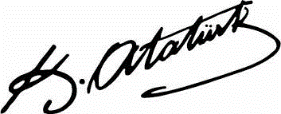 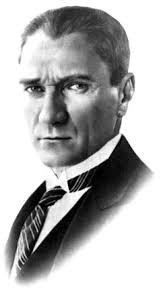 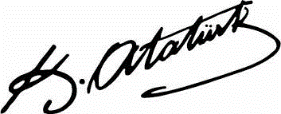 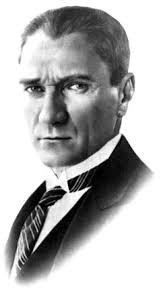 SUNUŞÇok hızlı gelişen, değişen teknolojilerle bilginin değişim süreci de hızla değişmiş ve başarı için sistemli ve planlı bir çalışmayı kaçınılmaz kılmıştır. Sürekli değişen ve gelişen ortamlarda çağın gerekleri ile uyumlu bir eğitim öğretim anlayışını sistematik bir şekilde devam ettirebilmemiz, belirlediğimiz stratejileri en etkin şekilde uygulayabilmemiz ile mümkün olacaktır. Başarılı olmak da iyi bir planlama ve bu planın etkin bir şekilde uygulanmasına bağlıdır. Bu planlama; 5018 sayılı Kamu Mali Yönetimi ve Kontrol Kanunu gereği, kamu kurumlarında stratejik planlamanın yapılması gerekliliği esasına dayanarak hazırlanmıştır. Çalışmalarda, kurumumuzun mevcut durumu analiz edilmiş, 2015-2019 Stratejik Planımıza yön verecek bilgi ve belgeler derlenmiştir. Katılımcı bir anlayış ile oluşturulan Stratejik Plânın, okulumuzun eğitim yapısının daha da güçlendirilmesinde bir rehber olarak kullanılması amaçlanmaktadır.523 öğrencimizle ve 27 eğitim çalışanımızla daha gelişmiş daha refah  bir  okul  ortamı için el ele verip çalışmalarımıza devam etmekteyiz. Hep birlikte yapacağımız çalışmalar ve bu çalışmalar sonucu erişeceğimiz hedefler, bizlere bilim ve teknolojiye katkı verebilen çağdaş bir kurumda çalışmanın haklı gururunu yaşatacaktır. Bu  bilinç  ve duygularla çalışmalarımızı sürdürmekte ve hedeflerimize ulaşmak için yoğun çaba sarf etmekteyiz. Kurumsal kapasitemizin öğretmen ve idari personelin yetkinliklerini artırarak güçlenmesi bütün bu çalışmalar sonucunda gerçekleşmesi sağlanacaktır.Okulumuza ait bu planın hazırlanmasında her türlü özveriyi gösteren ve sürecin tamamlanmasına katkıda bulunan idarecilerimize, stratejik planlama ekibimize, İlçe Milli Eğitim Müdürlüğümüz Strateji Geliştirme Bölümü çalışanlarına teşekkür ediyor, bu plânın başarıyla uygulanması ile okulumuzun başarısının daha da artacağına inanıyor, tüm personelimize başarılar diliyorum.                                                     Nazmi ÖZOkul MüdürüKISALTMALARAB	Avrupa BirliğiARGE		Araştırma ve Geliştirme Ekibi BİLSEM	Bilim ve Sanat Merkezi BİMER	Başbakanlık İletişim Merkezi DPT		Devlet Planlama Teşkilatı DYNED	Yabancı Dil ProgramıDYS	Doküman Yönetim SistemiEBA	Eğitim Bilişim AğıEKY	Eğitimde Kalite ve YönetimFATİH	Fırsatları Artırma ve Teknolojiyi İyileştirme Hareketi GZFT	Güçlü- Zayıf-Fırsat-TehditHBÖ		Hayat Boyu Öğrenme İŞKUR			Türkiye İş Kurumu MEB	Milli Eğitim BakanlığıMEBBİS		Milli Eğitim Bakanlığı Bilişim Sistemleri MEM	Milli Eğitim MüdürlüğüPEST	Politik-Ekonomik-Sosyal-Teknolojik PG	Performans GöstergesiPH	Performans HedefleriPTT	Posta ve Telgraf Teşkilatı Genel Müdürlüğü RAM	Rehberlik Araştırma MerkeziSA	Stratejik AmaçSGK	Sosyal Güvenlik KurumuSH	Stratejik HedefSHÇEK		Sosyal Hizmetler ve Çocuk Esirgeme Kurumu SP	Stratejik PlanSPE	Stratejik Plan EkibiSPKE	Stratejik Plan Koordinasyon EkibiTÜBİTAK	Türkiye Bilimsel ve Teknolojik Araştırma KurumuTANIMLARStrateji: Strateji, kelime anlamı olarak “sevk etme, yöneltme, gönderme, götürme ve gütme. Stratejik Planlama: Bir organizasyonun ne olduğunu, ne yaptığını ve neden yaptığını şekillendiren ve ona bu konularda kılavuzluk yapan temel kararları ve eylemleri geleceğe odaklı olarak üreten sistemli çaba.Stratejik Plan Üst Kurulu: Stratejik planlama çalışmalarını takip etmek ve ekiplerden bilgi alarak çalışmaları yönlendirmek üzere kurulan kurul.Stratejik Plan Ekibi: Stratejik planlama çalışmalarını doğrudan yürütmesi beklenen ve üst kurula belirli dönemlerde raporlar sunarak, kurulun önerileri doğrultusunda çalışmaları yürüten ekipler.SWOT Analizi: Bir projede ya da bir ticari girişimde kurumun, tekniğin, sürecin,  durumun  veya kişinin güçlü ve zayıf yönlerini belirlemekte, iç ve dış çevreden kaynaklanan fırsat ve tehditleri saptamak için kullanılan stratejik bir teknik.Misyon: Yönetim açısından örgütü benzer örgütlerden ayırt etmeye yarayacak uzun dönemli görev.Vizyon: Görünüm, ileri görüş, kuruluşun ideal geleceği.Temel Değerler: Kuruluşun kurumsal ilkeleri ve davranış kuralları ile yönetim biçimi. Performans Göstergesi: Kamu idarelerince performans  hedeflerine  ulaşılıp  ulaşılmadığını ya da ne kadar ulaşıldığını ölçmek, izlemek ve değerlendirmek için kullanılan ve  sayısal olarak ifade edilen araçlar.Stratejik Amaç: Belirli bir sürede kurumun ulaşmayı hedeflediği sonuç.Stratejik Hedef: Amaçların gerçekleştirilebilmesine yönelik spesifik ve ölçülebilir alt amaçlar. Tedbir: Stratejik plan yönetimi anlayışına göre alınması gereken önlem.Değerlendirme: Uygulama sonuçlarının amaç ve hedeflere kıyasla ölçülmesi ve söz konusu amaç ve hedeflerin tutarlılık ve uygunluğunun analizi.Okulöncesi Eğitim: Okul öncesi eğitim; isteğe bağlı olarak zorunlu ilköğretim çağına gelmemiş, 3-5 yaş grubundaki çocukların eğitimini kapsar.e-Okul:  Millî Eğitim Bakanlığına bağlı okul/kurumlarda eğitim, öğretim ve yönetimle ilgili iş   ve işlemlerin mevzuatına uygun olarak elektronik ortamda yürütüldüğü ve  bilgilerin muhafaza edildiği sistem.Şube: Okulun aynı düzeydeki sınıflarından her hangi birisi.Ders Yılı: Derslerin başladığı tarihten, derslerin kesildiği tarihe kadar geçen süredir.Ana sınıfı: 60-66 ay çocuklarının eğitimi amacıyla örgün eğitim kurumları bünyesinde açılan sınıf.Rehberlik Araştırma Merkezi: Rehberlik ve psikolojik danışma hizmetlerini sunan ve koordinesini sağlayan, özel eğitime ihtiyacı olan bireylerin  eğitsel  değerlendirme  ve tanılama işlemlerini yaparak uygun eğitim ortamı ile programlara yönlendiren merkez.Bilim ve Sanat Merkezi: Okul öncesi, ilköğretim ve ortaöğretim kurumlarına devam eden üstün veya özel yetenekli öğrencilerin örgün eğitim kurumlarındaki eğitimlerini  aksatmayacak şekilde bireysel yeteneklerinin bilincinde olmalarını ve kapasitelerini geliştirerek en üst düzeyde kullanmalarını sağlamak amacıyla açılmış olan bağımsız özel eğitim kurumu.GİRİŞStratejik planlamayı tüm kamu kurumları için yasal zorunluluk haline getiren düzenleme 10.12.2003 tarihinde çıkartılan 5018 sayılı Kamu Mali Yönetimi ve Kontrol Kanunu’dur. Söz konusu kanunun 9. maddesi ile kamu idarelerinin stratejik plan hazırlamaları, belirlenmiş takvim ile zorunlu kılınmıştır. MEB 16/09/2013 tarihli ve 2013/26 sayılı Stratejik Planlama Genelgesi kapsamında Süreyya Nihat Oral İlkokulu Müdürlüğü II. Dönem olan 2019-2023 Stratejik Planlama hazırlama çalışmalarına başlamıştır.Stratejik plan, günümüz gelişim anlayışının geçmişteki anlayışlardan en belirgin farkının göstergesidir. Zira stratejik plan yaklaşımı geleceğe hazır olmayı değil, geleceği planlamayı hedefleyen bir yaklaşımdır. Bir anlamda geleceği bugünde yaşamaktır.Ancak stratejik plan tek başına bir belge olarak değerli değildir. Onu değerli kılacak olan şey, kurumun doğru karar alabilme yeteneği ve kararlılık gösterebilme gücüdür.Hazırlık sürecinin önemli bir aşaması stratejik planlamayı yönetecek ekiplerin oluşturulmasıdır. Ekibin birlikte çalışmasını kolaylaştırmak üzere özellikle ‘ekip ruhu’ oluşturmaya yönelik faaliyetler planlanmış ve uygulanmıştır.Oluşturulan ekip üyeleriyle yapılan stratejik planlama bilgilendirme toplantısında Stratejik Planla ilgili düzeyleri sorularak eksik alanları ortaya konulmuştur. Özellikle stratejik planlama kavramlarına ve süreç konularında eksikleri tespit edilmiştir. Stratejik planlama çalışma grubu öncelikle planlama çalışmalarında kendilerine yol gösterecek bilgi eksikliğini gidermek amacıyla eğitim faaliyetleri organize edilmiştir.Stratejik Planımız ekibimiz tarafından, tüm iç ve dış paydaşların görüş ve önerileri bilimsel yöntemlerle analiz edilerek planlı bir çalışmayla, 2019-2023 Stratejik Plan Hazırlık Programı takvimine göre hazırlanmıştır.Süreyya Nihat Oral İlkokulu                                                                                                                    Stratejik Planlama EkibiBÖLÜM 1:Süreyya Nihat Oral İlkokulu Müdürlüğü Stratejik Planlama Hazırlık SüreciSüreyya Nihat Oral İlkokulu Müdürlüğü stratejik planı, Kamu İdareleri İçin Stratejik Plan Hazırlama Kılavuzu ile MEB 2010-2014 Stratejik Planı yer alan model esas alınarak hazırlanmıştır.MEB 16/09/2013 tarihli ve 2013/26 sayılı Stratejik Planlama Genelgesi ve Eki Hazırlık Programı kapsamında Süreyya Nihat Oral İlkokulu Müdürlüğü stratejik planı II. Dönem olan 2015-2019 Stratejik Plan hazırlama çalışmalarına başlamıştır.Süreyya Nihat Oral İlkokulu Müdürlüğü Stratejik Planlama SüreciSüreyya Nihat Oral İlkokulu Müdürlüğümüz ilgili genelge ile Bakanlığımızın belirttiği  takvim dâhilinde 2015-2019 Stratejik Planlama çalışmalarına başlamıştır. Çalışmalar, Stratejik Planlama Ekibi rehberliğinde tüm birimlerin katılımıyla yürütülmüştür. Müdürlüğümüzde Stratejik Planlama hazırlıkları kapsamında gerçekleştirilen faaliyetler aşağıda belirtilmiştir.2013/26 sayılı genelge doğrultusunda Süreyya Nihat Oral İlkokulu Stratejik Plan Üst Kurulu  ve Süreyya Nihat Oral İlkokulu Stratejik Plan Ekibi, oluşturulmuştur.Süreyya Nihat Oral İlkokulu Stratejik Plan üst kuruluna yönelik bilgilendirme toplantısı yapılmıştır.Süreyya Nihat Oral İlkokulu Stratejik Plan ekibine yönelik olarak üst düzey bilgilendirme toplantısı yapılmıştırİl Stratejik Planlama Ekibinin düzenlediği  “Stratejik Planlama  Kursu”na Okulumuz  idareci  ve Öğretmenleri katılmıştır.Okulumuz personellerine yönelik Stratejik Planlama bilgilendirme toplantıları yapılmıştır.Okulumuz yönetici ve çalışanları ile paylaşım toplantıları yapılmıştır.Durum analizinden elde edilen veriler ve Bakanlığımızın stratejik plan taslağından yola çıkarak stratejik amaç ve hedefler oluşturulmuş, bu hedeflere ait performans göstergeleri belirlenmiştir.Stratejik planda yer alan amaç ve hedefleri gerçekleştirmek üzere TOWS metoduyla strateji ve politikalar belirlenmiş, tüm paydaşlardan faaliyet planları alınarak performans programı hazırlanmıştır.Müdürlüğümüz stratejik planının onayı alınıp uygulamaya geçilmesi ile beraber izleme ve değerlendirme faaliyetleri de başlayacaktır. İzleme değerlendirme ise altı aylık  ve  yıllık olmak üzere senede iki defa gerçekleştirilecektir.Stratejik Planın Hukuki DayanaklarıStratejik   planlamayı   tüm   kamu   kurumları   için   yasal   zorunluluk   haline  getirendüzenleme 10.12.2003 tarihinde çıkartılan 5018 sayılı Kamu Mali Yönetimi ve Kontrol Kanunu’dur. Kanunda yer alan stratejik planlamaya ilişkin hükümler 01/01/2005 tarihinde yürürlüğe girmiştir. Bu kanunun 3. maddesine göre stratejik plan; “kamu idarelerinin orta ve uzun vadeli amaçlarını, temel ilke ve politikalarını, hedef ve önceliklerini, performans ölçütlerini, bunlara ulaşmak için izlenecek yöntemler ile kaynak dağılımlarını içeren plandır.” Kanunun 9. maddesi ise stratejik planların tüm kamu kurumları için bir zorunluluk haline geldiğini açıklamaktadır. Bu madde de “Kamu idareleri; kalkınma planları, programlar, ilgili mevzuat ve benimsedikleri temel ilkeler çerçevesinde geleceğe ilişkin  misyon  ve  vizyonlarını oluşturmak, stratejik amaçlar ve ölçülebilir hedefler saptamak, performanslarını önceden belirlenmiş olan göstergeler doğrultusunda ölçmek ve bu sürecin izleme ve değerlendirmesini    yapmak    amacıyla    katılımcı    yöntemlerle    stratejik    plan hazırlarlar”denilmektedir.5018 sayılı Kamu Mali Yönetimi ve Kontrol Kanunu ve söz konusu kanunun 9. maddesi ile kamu idarelerinin stratejik plan hazırlamaları, belirlenmiş takvim ile zorunlu kılınmıştır. MEB 16/09/2013 tarihli ve 2013/26 sayılı Stratejik Planlama Genelgesi kapsamında Süreyya Nihat Oral İlkokulu Müdürlüğü 2019-2023 Stratejik  Planlama  hazırlama çalışmalarına başlamıştır.Hazırlık ÇalışmalarıSüreyya Nihat Oral İlkokulu Müdürlüğü stratejik planlama çalışmalarında; Adana İlMEM 2015-2019 Stratejik Planı ile Kamu İdareleri İçin stratejik Planlama Kılavuzunda yer  alan model esas alınmıştır.Okulumuzun Stratejik Planına (2019-2023) Stratejik Plan Üst Kurulu ve Stratejik Planlama Ekibi tarafından, Okulumuzun Müdürü başkanlığında yapılan toplantıdan sonra başlanmıştır. Stratejik Planlama Çalışmaları kapsamında okulumuzda Okul Müdürü, Müdür Yardımcısı, BT Formatör Öğretmeni, Okul Aile Birliği Başkanı ve Gönüllü velilerde bu sürece dahil olmuş ve “Stratejik Plan Üst Kurulu” ve “Stratejik Planlama Ekibi” kurulmuştur. Hazırlanan anket formlarında yer alan sorular katılımcılara yöneltilmiş ve elde edilen veriler birleştirilerek paydaş görüşleri oluşturulmuştur. Bu bilgilendirme ve değerlendirme toplantılarında yapılan anketler ve hedef kitleye yöneltilen sorularla mevcut durum ile ilgili veriler toplanmıştırSüreyya Nihat Oral İlkokulu Müdürlüğü, iyi bir plan hazırlamak ve iyi bir  süreç  yönetimi sağlamak için Stratejik Plan Ekibi, Stratejik Planlama hazırlığını beş aşamada ele almıştır.Planlama çalışmalarının sahiplenilmesiOrganizasyonun oluşturulmasıİhtiyaçların tespitiİş planının oluşturulmasıHazırlık programının yapılmasıPlanın SahiplenilmesiBütün kurum çalışanlarına 2019-2023 Stratejik Planlama çalışmalarının başladığı resmi yazıile duyurulmuş ve toplantılar yapılmıştır. Bu amaçla Kurumumuz yöneticileri ve çalışanları    ile çeşitli dönemlerde toplantılar yapılmıştır. Toplantılar bu süreçte izlenecek  yol  haritalarının tespitinde oldukça yararlı olmuştur.Planlama Sürecinin OrganizasyonuHazırlık sürecinin en önemli aşamalarından birisi de stratejik planlamayı yönetecek ekiplerinoluşturulmasıdır. Stratejik planlamanın kuruluştaki farklı özellikteki kişiler tarafından yürütülmesi ekiplerin birlikte çalışmasını kolaylaştırır ve başarıyı  beraberinde  getirir. Özellikle ‘ekip ruhu’ oluşturmaya yönelik faaliyetler planlanmış ve uygulanmıştır. Bu çalışmaların ilk adımı olarak planlama çalışmalarında koordinasyon, süreç yönetimi ve karar verme organı olarak çalışacak üyeler ve üstlenecekleri görevler belirlenmiştir.İhtiyaçların TespitiEkip üyeleriyle stratejik planlama bilgilendirme toplantısı yapılmıştır. Stratejik planla ilgilidüzeyleri sorularak eksik alanları ortaya konulmuştur. Özellikle  stratejik  planlama  kavramları ve süreç konularında eksikleri gidermek için ilde düzenlenen çalışmalara katılmıştır. Daha önce bu çalışmalara katılmamış üyelere de Okulumuzda bilgilendirme toplantıları yapılmıştır.5018 sayılı Kamu Malî Yönetimi ve Kontrol KanunuMEB 2019-2023 Stratejik Plan Hazırlık ProgramıBu kapsamda; kurum bünyesinde bulunan özelliklede çalışma grubunun içinde yeralan kişilere ARGE Proje Ekibi ’nin hazırladığı projeyle, ‘Stratejik Plan Hazırlama’ eğitimi verilmiştir.MEB’in stratejik planla ilgili düzenleyeceği hizmetiçi faaliyetler çıkartılarak, özellikle Okulumuz Strateji Plan Üst Ekibi başta olmak üzere çalışma grubunda bulunan personelin uygun hizmetiçi programlarına katılımı sağlanmıştır.Zaman PlanıStratejik Plan Hazırlama TakvimiTablo 1:Stratejik Plan Hazırlama TakvimiHazırlık ProgramıStratejik Plan Hazırlama Programı, Süreyya Nihat Oral İlkokulu Müdürlüğü Stratejik PlanModeli, SP iş akış şeması ve iş takvimine uygun olarak tamamlanmıştır.Öz değerlendirme ve çevre değerlendirmeyi esas alan bir stratejik yaklaşımı benimsenmiştir. Stratejik Planlama Sürecinin en belirgin özelliği kurumsal misyon ve vizyona dayalı bir süreç olmasıdır. Sürecin temel unsurlarından birisi de (G) güçlü ve (Z) zayıf yönler ile (F) fırsat ve(T)    tehditlerin    yani    kurumsal    değerlendirme    olan    öz    değerlendirme    ve    çevredeğerlendirmesine dayanmasıdır.Kurumsal değerlendirme çalışmalarında, öz değerlendirme çalışmaları ile kurumun mevcut durumunu, çevre değerlendirme çalışmaları ile kurumu etkileyen dış faktörlerin tespiti ve bunları dikkate alarak kendine özgü stratejiler ve hedefler belirlemesi öngörülmektedir.Kurumun hedefleri doğrultusunda belirlenmiş olan birim ve alt birim hedefleri ile faaliyetler/projelerin tüm aşamalarda hazırlanacak olan “Uygulama Planları” ile ilgili birimlerde çalışan bireylerin hedeflerine dönüştürülerek, hedeflerin gerçekleştirilmesi, izlenmesi yani hedeflere hangi oranda ulaşıldığını gösteren “Performans Göstergelerinin” belirlenmesini ve bunların periyodik olarak izlenerek iyileştirmesi sağlanacaktır. Her eylem planında ilgili hedefin gerçekleştirilmesine yönelik olan faaliyetlerin neler olduğu, kimin sorumluluğunda faaliyetlerin gerçekleştirileceği ve her faaliyetin başlama ve bitiş zamanları açık olarak belirtilecektir.2.Stratejik Plan ModeliŞekil1:StratejikPlanModeli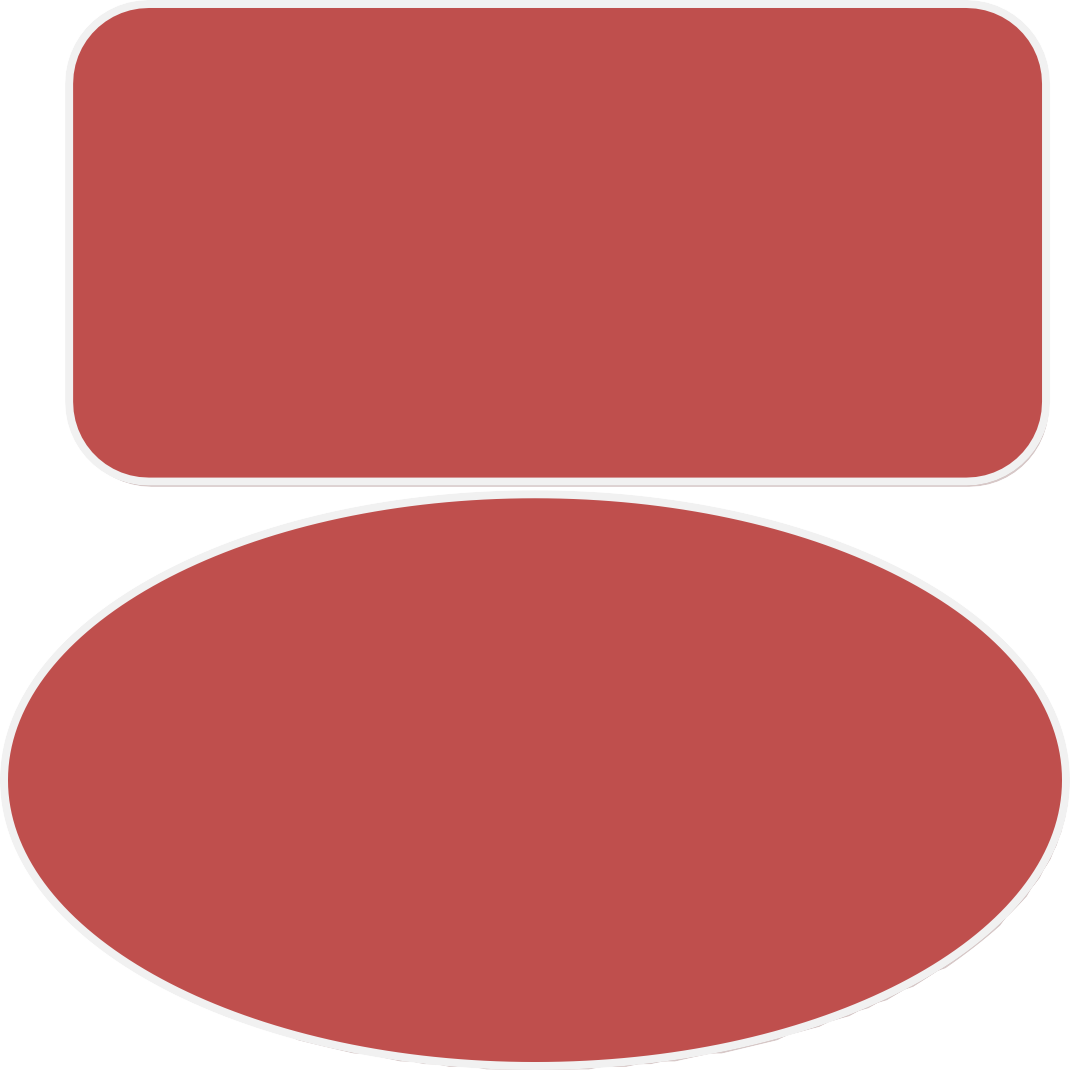 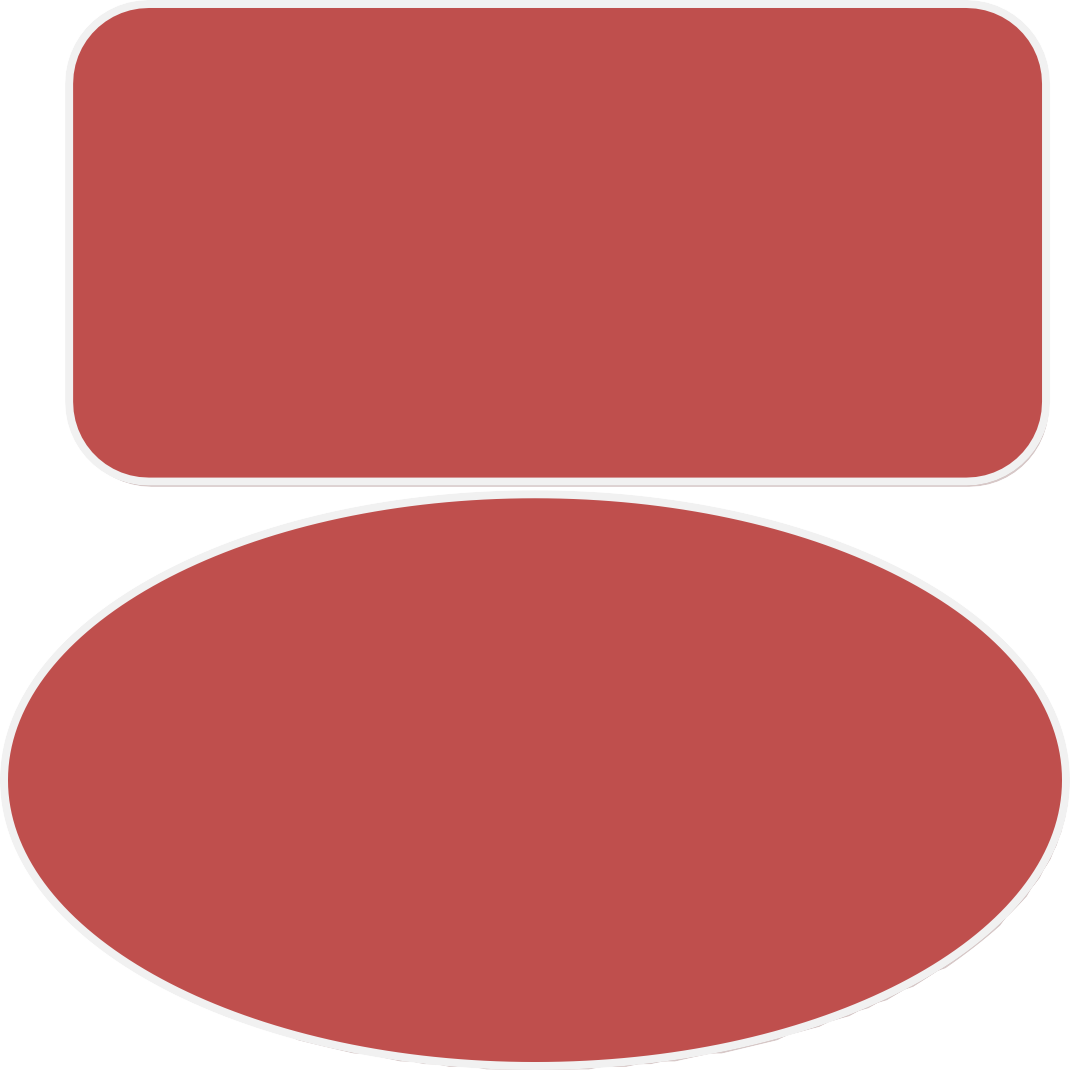 DURUM ANALİZİStratejik planlama sürecinin ilk adımı olan durum analizi, kuruluşun “neredeyiz?” sorusuna cevap verir. Bu bölümde kuruluşun içsel olarak güçlü ve zayıf yönleri ile dışsal etkenlerden kaynaklanan fırsatlar ve tehditler belirlenmiştir.Kuruluşun kontrol edebildiği etkenler ile kontrolü dışında olan ve belirsizlik oluşturan etkenlerin analizi yapılarak planlama sürecinin önemli bir parçasını oluşturulmuştur. Ayrıca kurumdan etkilenen ve etkileyen tarafların analizi yapılarak paydaş listesi çıkarılmıştır.  Durum analizi stratejik planlama sürecinin diğer aşamalarına temel teşkil eder.Yaratıcı ve daha çok öğrenmeye açık bir durum analizi sorunun niteliği ve etkileri açısından önemli rol oynadığı düşüncesi stratejik planlama ekibini geniş kapsamlı  analiz  yapmaya sevk etmiştirTARİHSEL GELİŞİM*İlçemizin Tarihsel Gelişimi ve ÖzellikleriKentin ilk kuruluş bölgesi olan bugünkü Seyhan İlçesi Adana Büyükşehrinin beş ilçesinin nüfus bakımından en büyük olanıdır. 1950 den sonra kentin hızla sanayileşmesi, ovalık alanda baraj ve sulama kanallarıyla sulu tarıma geçilmesi ve buna bağlı tarımın özelliklede yüksek nitelikli pamuk tarımının yapılması hızlı bir nüfus artışını beraberinde getirmiştir.Kültürel ve sosyal aktivite olanakları  açısından  kentimiz  yetersiz  seviyededir. Mevcut olan mekânlar ise Hacı Ömer Sabancı Kültür Merkezi, Şehir Tiyatrosu, Seyhan Kültür Merkezi, sinema salonları yoğun olarak Seyhan ilçe sınırları içinde yer almaktadır. İlçemizde ayrıca bütün merkezi ulaşım alanlarının olması nedeniyle stratejik olarak da önemli bir yere sahiptir.İlçemiz merkezinde yaşayan nüfus heterojen bir yapıya sahiptir. Adana'da  birçok etnik kökenden insanlarımız harmanlanmış yapı içinde yaşamaktadır. Bu hızlı göçler ilk olarak kendini 1950'li yıllardan itibaren Türkiye'nin sanayi hamleleri ve kalkınma projeleri kapsamında Adana ili özelde de Seyhan ilçesinde kendini göstermiş bu nedenle de Seyhan merkez ilçesi bölgede çok önemli bir yere sahip olmuştur.*Okulumuzun Tarihsel Gelişimi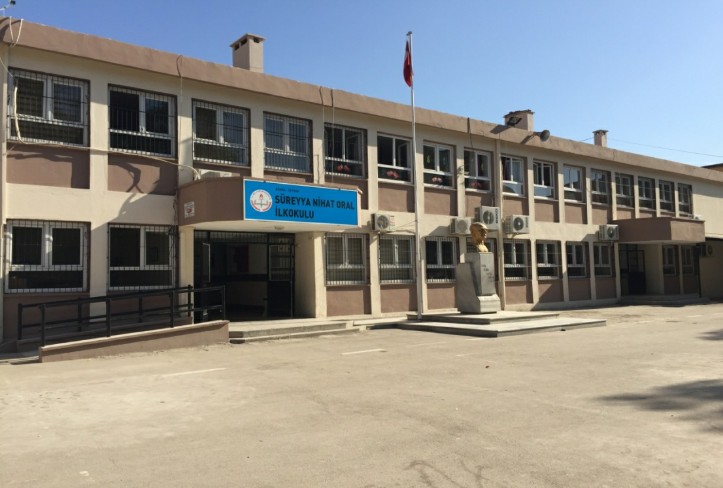 Adana’mızın yetiştirdiği çok değerli, Yüksek Ziraat Mühendisi, hayırsever Nihat ORAL’ ın vefatından sonra Süreyya ORAL hanımefendi eşinin vasiyetini yerine getirmek için kendisinin başta eğitim olmak üzere hayır işlerine adamıştır. Bu çalışmalar sonucunda 1982 yılında İlkokul binasını yaptırarak hizmete açmış; böylece eşinin vasiyetini yerine getirmiştir. Ancak Süreyya Hanım bununla yetinmemiş 1985 yılında ikinci binayı da Türk Mili Eğitimin hizmetine sunmuştur.Okulumuzun bazı bölümleri çeşitli zamanlarda İlçe Milli Eğitim Müdürlüğü’nün hizmetinde faaliyet göstermiştir. Bir Millet kendisini düşünen çalışkan ve fedakar insanların omuzlarında yükselir. Süreyya ve Nihat Oral millete hizmet etmekle milletin yücelmesi için hiçbir fedakarlıktan kaçınmamıştır. Bu gün Türk çocukları onların bu hizmetlerinin en büyük eseri olan Süreyya Nihat Oral İlkokulu/Orta Okulunda eğitim görerek vatana ve millete  faydalı, ülkesini seven bireyler olarak yetişiyorsa bunu bu değerli ve mümtaz insanlara borçludur. Türk ulusu olarak Nihat Bey’e Tanrıdan Rahmet, eşi Süreyya Hanım’a da sonsuz şükranlarımızı sunarız.Süreyya Nihat Oral İlkokulu İdaresi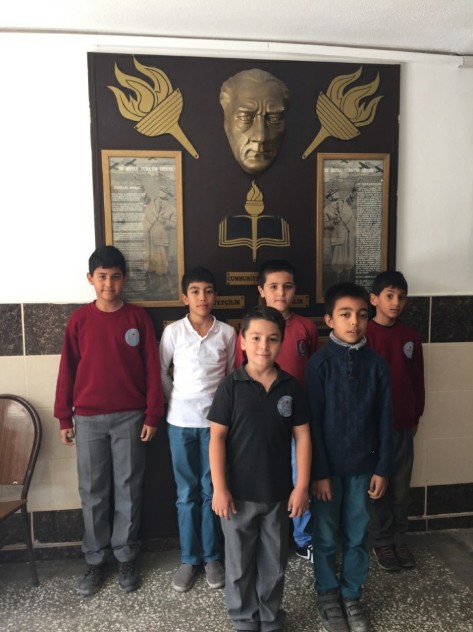 2.2 YASAL YÜKÜMLÜLÜKLER VE MEVZUAT ANALİZİMillî Eğitim Bakanlığının taşra teşkilatında yer alan ve taşra teşkilatındaki görevlerinyürütülmesi, devletin politikalarının valilik makamına bağlı olarak gerçekleştirilmesi müdürlüğümüzün sorumlulukları arasındadır. Müdürlüğümüz İl Milli Eğitim  Müdürlüğü  ve İlçe Milli Eğitim Müdürlüğü Makamına karşı birinci dereceden sorumludur. Millî Eğitim Bakanlığının devlet adına üstlendiği sorumluluğun yerine getirilmesi, kanun, tüzük, yönetmelik, yönerge, genelge ve emirler doğrultusunda Millî eğitim temel ilkeleri çerçevesinde kendisine bağlı birimleri izlemek, değerlendirmek ve geliştirme yönüyle sorumlulukları kanun ve Yönetmeliklerde açıkça tanımlanmıştır.Süreyya Nihat Oral İlkokulu Müdürlüğü’nün yasal yetki, görev ve sorumlulukları başta T.C. Anayasası olmak 14/6/1973 tarihli ve 1739 sayılı Millî Eğitim Temel Kanunu ve 25/8/2011 tarihli ve 652 sayılı Millî Eğitim Bakanlığının Teşkilât ve Görevleri Hakkında  Kanun  Hükmünde Kararname hükümlerine dayanılarak 18/11/2012 tarih ve 28471 sayılı Resmî Gazetede yayınlanan Yönetmeliği esaslarına göre belirlenmiştir.Öncelikle inceleme ve analizi yapılan yasa, kanun, Kanun hükmümde kararname, mevzuat, yönetmelik, genelge ve yönergeler;T.C. Anayasası1739 Sayılı Milli Eğitim Temel Kanunu652 Sayılı Milli Eğitim Bakanlığının Teşkilat ve Görevleri Hakkındaki Kanun Hükmünde Kararname222 Sayılı Milli Eğitim Temel Kanunu (Kabul No: 5.1.1961, RG: 12.01.1961 / 10705 ‐ Son Ek ve Değişiklikler: Kanun No: 12.11.2003/ 5002, RG:21.11.2003 / 25296)657 Sayılı Devlet Memurları Kanunu5442 Sayılı İl İdaresi Kanunu439 Sayılı Ek Ders Kanunu4306 Sayılı Zorunlu İlköğretim ve Eğitim Kanunu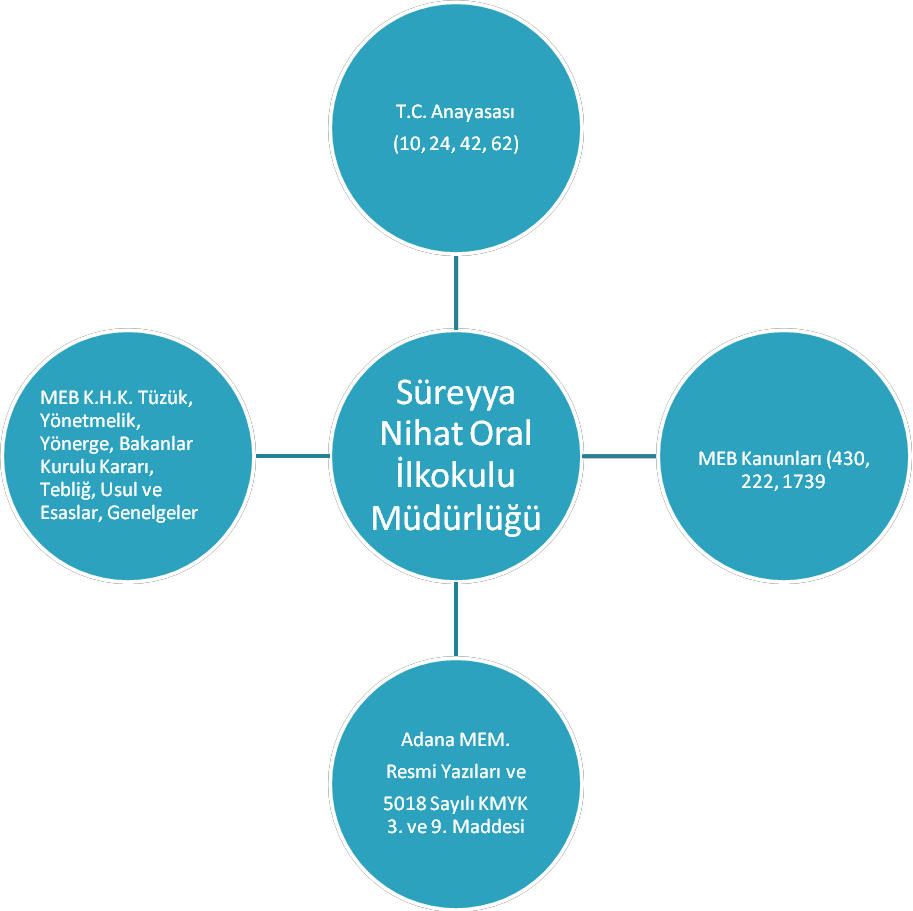 Şekil 2: Mevzuat Analiz ModeliFAALİYET ALANLARI, ÜRÜN VE HİZMETLERİlköğretim çağındaki öğrencileri bedenî, zihnî, ahlakî, manevî, sosyal ve kültürel nitelikler yönünden geliştiren bilgi ve becerilerle donatarak geleceğe hazırlayan eğitim ve öğretim programlarının uygulanması; öğretmen ve öğrencilerin eğitim ve öğretim hizmetlerinin bu çerçevede yürütmesi ve denetlemesi.Süreyya Nihat Oral İlkokulu Müdürlüğünün faaliyet alanları ve sunmuş olduğu hizmetler aşağıdaki başlıklarda toplanmıştır.Tablo 2:Süreyya Nihat Oral İlkokulu Faaliyet Alanları. Ürün ve HizmetlerOkulumuzda öğrencilerimizin kayıt, nakil, devam-devamsızlık, not işlemleri e-okul yönetim bilgi sistemi üzerinden yapılmaktadır.Öğretmenlerimizin özlük, derece-kademe, terfi, hizmet içi eğitim, maaş ve ek ders işlemleri İl Milli Eğitim Müdürlüğü tarafından Mebbis ve KBS sistemleri üzerinden yapılmaktadır. Okulumuzun mali işlemleri ilgili yönetmeliklere uygun olarak yapılmaktadır.Okulumuzun iki rehber öğretmeni vardır. Rehberlik hizmetleri sınıf rehber öğretmenleri ve okul Rehber Öğretmenleri tarafından yapılmaktadır.Okulumuz İl Milli Eğitim Müdürlüğümüz tarafından düzenlenen sosyal, kültürel ve sportif yarışmalara katılmaktadır.OKUL HİZMET LİSTESİÖğrenci kayıt, kabul ve devam işleri, Öğrenci başarısının değerlendirilmesi, Sınav  işleri, Sınıf geçme işleri, Öğrenim ve Öğrenci belgesi düzenleme işleri, Eğitim hizmetleri, Öğretim hizmetleri, Toplum hizmetleri, Kulüp çalışmaları, Sosyal, kültürel ve  sportif etkinlikler, Rehberlik, Personel işleri, Öğrenci davranışlarının değerlendirilmesi, Öğrenci  sağlığı ve güvenliği, Okul çevre ilişkileri yapılmaktadır.PAYDAŞ ANALİZİSüreyya Nihat Oral İlkokulu Stratejik Planlama Ekibi olarak planımızın hazırlanması aşamasında katılımcı bir yapı oluşturmak için ilgili tarafların görüşlerinin alınması ve plana dahil edilmesi gerekli görülmüş ve bu amaçla paydaş analizi çalışması yapılmıştır. Ekibimiz tarafından iç ve dış paydaşlar belirlenmiş, bunların önceliklerinin tespiti yapılmıştır.Süreyya Nihat Oral İlkokulu Müdürlüğü paydaşları, iç paydaşlar, dış paydaşlar ve yararlanıcı temelinde ayrımlandırılmış; iç /dış paydaş ve yararlanıcıları da, temel ve stratejik konumları belirtilmiştir. Bu paydaşlar, kuruma girdi sağlayan, ürün ve hizmet sunulan,  iş birliği içinde olunan, faaliyetlerimizden etkilenen ve faaliyetlerimizi etkileyen kesimlerden oluşma noktasındaki önceliklerine göre de aşağıdaki gibi sınıflandırılmıştır: Paydaş analizinde aşamalar;Paydaşları tespitiPaydaşların önceliklendirilmesi.Paydaşların değerlendirilmesiGörüş ve önerilerin alınmasıPaydaş görüş ve beklentileri SWOT (GZFT)Analizi Formu, Çalışan MemnuniyetiAnketi, Öğrenci Memnuniyeti Anketi, Veli Anketi Formu kullanılmaktadır. Aynı zamanda öğretmenler kurulu toplantıları, Zümre toplantıları gibi toplantılarla görüş ve beklentiler tutanakla tespit edilmekte Okulumuz bünyesinde değerlendirilmektedir.Milli Eğitim Bakanlığı, Adana Valiliği, İl Milli Eğitim Müdürlüğü, Okullar, Yöneticiler, Öğretmenler, Özel Öğretim Kurumları, Öğrenciler, Okul aile birlikleri, Memur ve Hizmetli. Belediye, Emniyet Müdürlüğü Çocuk Şube Müdürlüğü, Çukurova Üniversitesi  Eğitim  Fakültesi, İl Sağlık Müdürlüğü, Meslek odaları, Gençlik ve Spor il Müdürlüğü, Sendikalar, Muhtarlıklar, Tarım İl Müdürlüğü, AFAD İl Müdürlüğü, Türk Telekom İl Müdürlüğü, Medya vb.PAYDAŞLARIN TESPİTİPaydaş analizinin ilk aşamasında kurumumuzun paydaşlarının kimler olduğunun tespitedilebilmesi için; Kurumumuzun faaliyet ve hizmetleri ile ilgisi olanlar kimlerdir? Kurumumuzun faaliyet ve hizmetlerini yönlendirenler kimlerdir? Kurumumuzun sunduğu hizmetlerden yararlananlar kimlerdir? Kurumumuzun faaliyet  ve  hizmetlerden  etkilenenler ile faaliyet ve hizmetlerini etkileyenler kimlerdir? Sorularına cevap aranmıştır.Paydaşların kurumla ilişkileri belirlenerek iç paydaş / dış paydaş / yararlanıcı olarak sınıflandırılması yapılmıştır.PAYDAŞLARIN ÖNCELİKLENDİRİLMESİPaydaşların önceliklendirilmesinde, paydaşın kurumun faaliyetlerini etkileme gücü ilekurumun faaliyetlerinden etkilenme dereceleri göz önünde bulundurulmuş ve öncelik vereceğimiz paydaşlar belirlenerek paydaş listesi indirgenmiştir. Bu çalışmada paydaş önceliklendirme matrisinden yararlanılmıştır.Matris 1:Süreyya Nihat Oral İlkokulu Paydaş Önceliklendirme MatrisiPaydaşınPAYDAŞLARKurum Faaliyetlerini Etkileme DerecesiPaydaşın Taleplerine verilen Önem‘’Tam 5, Çok 4, Orta 3, Az 2,Hiç 1’’NEDEN PAYDAŞPAYDAŞLARIN DEĞERLENDİRİLMESİStratejik Planlama Ekibi paydaşın, kuruluşun hangi faaliyeti/hizmeti ile ilgili olduğunuve kurumumuz ile paydaşların birbiri için taşıdıkları önem ve etkileme gücünü gösteren bir Etki/Önem matrisi ile Ürün/Hizmet matrisi hazırlanmasına karar verilmiştir. Bu matris sayesinde öncelikli paydaşlarla gerçekleştirilebilecek çalışmaları ve izlenecek politikaların niteliği gösterilmiştir. Bu matrisle etki (zayıf ve güçlü), paydaşın kurumumuz faaliyet ve hizmetlerini yönlendirme, destekleme veya olumsuz etkileme gücünü; önem ise kurumumuzun paydaşın beklenti ve taleplerinin karşılanması konusunda verdiği önceliğin belirlenmesinde kullanılmıştır. Paydaşların kurumumuz açısından etkisi ve önemine göre takip   edilecek   politikalar   “İzle”,   “Bilgilendir”,   “İşbirliği   yap”   ve   “Birlikte   çalış”   olarakbelirlenmiştir.Matris 2: Süreyya Nihat Oral İlkokulu Faaliyet Alanı Ürün / Hizmet MatrisiMatris 3:Süreyya Nihat Oral İlkokulu Etki Önem MatrisiPAYDAŞ GÖRÜŞLERİN ALINMASI VE DEĞERLENDİRİLMESİStratejik Planlama ekibi öncelikle iç ve dış paydaşlardan görüş ve önerilerin nasılalınmasına karar vermiş paydaş görüşü alma yönteminde anket, mülakat ve gözlem yöntemleri belirgin olarak ortaya çıkmıştır. Ekipte görev dağılımı yapılarak hangi paydaşla kimin nasıl ve ne zaman görüş alınacağı belirlenmiş, paydaş  görüş  ve  önerilerin alınmasında sistematiklik sağlanmıştır. Gerek iç gerekse dış paydaşlarımızın görüş ve önerileri sonucunda ortaya çıkan hususlar, stratejik amaçların ve hedeflerin belirlenmesi ile öncelikli stratejik alanların tespitinde büyük ölçüde bizim için belirleyici olmuştur.İ.İç Paydaşlardan Verilerin Toplanması Ve DeğerlendirilmesiStratejik planlama ekibi tarafından hazırlanan ve 2019-2023 yılları arası faaliyetlerin planlanmasını içeren stratejik planlama çalışmalarında iç paydaşlarımızın  Süreyya  Nihat Oral İlkokulunun faaliyetlerini nasıl gördüklerine ilişkin görüşlerini içeren iç paydaş anketi çalışmasına Okulumuzda 152 kişi katılmıştır. Anket, fotokopi ortamında çoğaltılarak uygulanmış ve uygulama maliyeti çok düşük olmuştur. Ayrıca toplantılarla da paydaş görüşleri alınmıştır.ii. Dış Paydaşlardan Verilerin Toplanması Ve DeğerlendirilmesiSüreyya Nihat Oral İlkokulu görev faaliyetlerini sürdürürken paylaşımda bulunduğu14 kurum ve kuruluş dış paydaş olarak belirlemiştir. Bu paydaşlara  hazırlanmış  olan  anketler uygulanarak iç ve dış paydaşların görüşleri alınmıştır.Anketlerin veri tabanında toplanmasından sonra veriler bilgisayar  ortamına  aktarılmış ve aktarılan veriler Okulumuz Rehberlik Servisi tarafından analiz edilmiştir.İç ve dış paydaş analiz sonuçlarına göre paydaşlarımızın Süreyya  Nihat  Oral  İlkokulunu nasıl gördüğü ortaya konmuş, güçlü ve zayıf yönlerimizin belirlenmesinde oldukça faydalı olmuştur. Paydaş analizinden elde edilen veriler önem dereceleri de dikkate alınarak GZFT, gelişim/sorun alanları ve geleceğe yönelim bölümlerine yansıtılmıştır.KURUM İÇİ ANALİZ VE KURUM DIŞI ANALİZKURUM İÇİ ANALİZKurum içi analiz çalışmasında; müdürlüğümüzün organizasyon yapısı, insan kaynakları, kurum kültürü, teknolojik düzey ve mali kaynaklar yönünden ayrıntılı olarak ele alınmıştırÖrgütsel Yapı:Süreyya Nihat Oral İlkokulu Müdürlüğü Teşkilat ŞemasıTablo 3:Kurum örgütsel yapısıBeşeri KaynaklarıSüreyya Nihat Oral İlkokulu Müdürlüğü 20 personeliyle hizmet vermektedir. Yöneticive personelin dağılımı Tablo-4’de gösterilmiştir. 1 müdür, 1 müdür yardımcısı, 12 Sınıf Öğretmeni,1İngilizce öğretmeni,1 Rehberlik Öğretmeni, 2 okul öncesi öğretmeni 1hizmetli görev yapmaktadır.Okul yönetimimiz, insan kaynaklarına ilişkin politika, strateji ve planların  oluşturulması ve bu sürece çalışanların katılımlarını onlar da içindeyken oluşturulan misyon ve vizyonun birer yaratıcısı olduklarını hissettirerek, olayların içerisinde yer almalarını sağlayarak, bilgi ve düşüncelerine saygı  göstererek,  dinleyerek,  önemseyerek,  bize  ait  olma kavramını sürekli empoze ederek sağlarlar. Okulumuzun insan kaynakları yönetime ilişkin temel politika ve stratejileri Milli Eğitim Bakanlığının politika ve stratejisine uyumlu olarak “çalışanların yönetimi süreci” kapsamında yürütülmektedir. İnsan kaynaklarına ilişkin politika ve stratejiler okulumuzun kilit süreçleri ile uyum içerisindedir. Kanun ve yönetmeliklerde belirtilen ders saati sayısına ve norm kadro esasına göre insan kaynakları planlaması yapılmaktadır.Kaliteli ve çağdaş eğitim politikamızın amacı evrensel düşüncelere sahip, yaratıcı, demokratik, insan haklarına saygılı, yeniliklere açık, katılımcı ve çağdaş bireyler  yetiştirmektir. Okulumuz insan kaynaklarına ait bilgiler aşağıya çıkarılmıştır.2015 Yılı Kurumdaki Mevcut Yönetici Sayısı:Tablo 4:Yönetici sayısı2015 Yılı Kurumdaki Mevcut Öğretmen Sayısı:Tablo 5:Öğretmen sayısıTablo 6:Öğretmen yaş dağılımıTablo 7:Öğretmen hizmet süreleri2015 Yılı Kurumdaki Mevcut Hizmetli/ Memur Sayısı:Tablo 8:Memur-Hizmetli dağılımıTablo 9:Karşılaştırmalı öğretmen-öğrenci dağılımı. Tablo 10:Öğrenci mevcut listesiTablo 11:Yıllara göre Ortalama sınıf mevcutlarıTablo 12:Sosyal alanlar ve kapasite listesiTablo 13: Sınıf tekrarı yapan öğrenci sayısıÇalışanların Görev Dağılımı:Okul müdürüDers okutmakKanun, tüzük, yönetmelik, yönerge, program ve emirlere uygun olarak görevlerini yürütmeye,Okulu düzene koyarDenetler.Okulun amaçlarına uygun olarak yönetilmesinden, değerlendirilmesinden ve geliştirmesinden sorumludur.Okul müdürü, görev tanımında belirtilen diğer görevleri de yapar.Müdür YardımcılarıDers okuturMüdürün en yakın yardımcısıdır.Müdürün olmadığı zamanlarda müdüre vekâlet eder.Okulun her türlü eğitim-öğretim, yönetim, öğrenci, personel, tahakkuk, ayniyat, yazışma, eğitici etkinlikler, yatılılık, bursluluk, güvenlik, beslenme, bakım, koruma, temizlik, düzen,  nöbet,  halkla  ilişkiler gibi işleriyle ilgili olarak okul müdürü tarafından verilen görevleri yapar.. Müdür yardımcıları, öğretmen ve öğrencilerin nöbet çizelgelerini hazırlayarak müdürün onayına sunar ve nöbet görevlerini kontrol eder.Aylık, ücret ve sosyal yardımlarla ilgili iş ve işlemleri yapar veya yapılmasını sağlar.Müdürün harcama yetkilisi olduğu durumlarda, görevlendirildiğinde gerçekleştirme görevlisi görevini yürütür.Personelin	göreve	başlama,	görevden	ayrılma,	izin,	hastalık	ve	diğer	devam- devamsızlıkdurumlarını takip eder. Bunlarla ilgili iş ve işlemleri yürütür ve müdürü bilgilendirir..Görevlendirildiğinde, muayene-kabul komisyonu ile sayım kuruluna başkanlık eder, bu  konulardaki işlemleri mevzuatına göre yürütür.Güvenlikle ilgi iş ve işlemleri ilgili mevzuat hükümlerine göre yürütür.Eğitim ve öğretimle ilgili her türlü mevzuat düzenleme ve değişikliklerini takip eder ve işlemlerin kurallara uygun yürütülmesini sağlarOkul veya kurumun bina, tesis ve araç-gerecinin düzeni, temizliği, bakımı  ile  kullanılabilir  durumda bulundurulması ve korunmasını sağlar.Öğretmenlerİlköğretim okullarında dersler sınıf veya branş öğretmenleri tarafından okutulur.Öğretmenler, kendilerine verilen sınıfın veya şubenin derslerini, programda belirtilen esaslara göre plânlamak, okutmak, bunlarla ilgili uygulama ve deneyleri yapmak, ders dışında okulun  eğitim-  öğretim ve yönetim işlerine etkin bir biçimde katılmak ve bu konularda kanun, yönetmelik  ve  emirlerde belirtilen görevleri yerine getirmekle yükümlüdürler.Sınıf öğretmenleri, okuttukları sınıfı bir üst sınıfta da okuturlar.İlköğretim okullarının 4 üncü sınıflarında özel bilgi, beceri ve yetenek isteyen; din kültürü ve ahlâk bilgisi, yabancı dil dersleri branş öğretmenlerince okutulur.Derslerini branş öğretmeni okutan sınıf öğretmeni, bu ders saatlerinde yönetimce verilen eğitim- öğretim görevlerini yapar.Okulun bina ve tesisleri ile öğrenci mevcudu, okul müdürlüğünce düzenlenen nöbet çizelgesine göre öğretmenlerin, normal öğretim yapan okullarda gün süresince, nöbet tutmaları sağlanır.Yönetici ve öğretmenler; Resmî Gazete, Tebliğler Dergisi, genelge ve duyurulardan elektronik ortamda yayımlananları Bakanlığın web sayfasından takip eder.Elektronik ortamda yayımlanmayanları ise okur, ilgili yeri imzalar ve uygularlar.Öğretmenler dersleri ile ilgili araç-gereç, laboratuar ve işliklerdeki eşyayı, okul kütüphanesindekikitapları korur ve iyi kullanılmasını sağlarlarRehber Öğretmenİl çerçeve programını temel alarak okulunun rehberlik ve psikolojik danışma hizmetleri programınıSınıf düzeylerine ve öğrencilerin İhtiyaçlarına göre hazırlar.Rehberlik programının ilgili kısmının uygulanmasında sınıf öğretmenlerine rehberlik eder.Ailelere, öğrencilere, sınıf rehber öğretmenlerine ve gerektiğinde diğer okul personeline yönelik hizmet alanına uygun toplantı, konferans ve panel gibi etkinlikler düzenler.Okulda rehberlik ve psikolojik danışma hizmetlerine ilişkin komisyonlara ve toplantılara katılır,  gerekli bilgileri verir, görüşlerini belirtir.Yönetim işleri ve büro memuruMüdür veya müdür yardımcıları tarafından kendilerine verilen yazı ve büro işlerini yaparlar.Gelen ve giden yazılarla ilgili dosya ve defterleri tutar, yazılanların asıl veya örneklerini dosyalar ve saklar, gerekenlere cevap hazırlarlar.Memurlar, teslim edilen gizli ya da şahıslarla ilgili yazıların saklanmasından ve gizli tutulmasından sorumludurlar.Öğretmen, memur ve hizmetlilerin özlük dosyalarını tutar ve bunlarla ilgili değişiklikleri günü gününe işlerler.Arşiv işlerini düzenlerler.Müdürün vereceği hizmete yönelik diğer görevleri de yaparlarYardımcı hizmetler personeliYardımcı hizmetler sınıfı personeli, okul yönetimince yapılacak plânlama ve iş bölümüne göre her   türlü yazı ve dosyayı dağıtmak ve toplamak,Başvuru sahiplerini karşılamak ve yol göstermek,Hizmet yerlerini temizlemek,Aydınlatmak ve ısıtma yerlerinde çalışmak,Nöbet tutmak,Okula getirilen ve çıkarılan her türlü araç-gereç ve malzeme ile eşyayı taşıma ve yerleştirme işlerini yapmakla yükümlüdürler.Bu görevlerini yaparken okul yöneticilerine ve nöbetçi öğretmene karşı sorumludurlar.Teknolojik DüzeyOkulumuzda Milli Eğitim Bakanlığının kullanıma açtığı  MEBBİS,e-Okul,EBA,TEFBİS, İKS gibi modüller okul idaresi ve personeli tarafından etkin ve verimli kullanılmaktadır.Okulumuzda Eğitim alanında yeni teknolojiler kullanılmaktadır. 13  sınıfımızda  projeksiyon, etkileşimli tahta ve ses sistemleri bulunmaktadır. Yine Fotokopi Makinesi, yazıcılar ve internet bağlantımız bulunmaktadır. Teknolojinin önemi ve çağdaş eğitim anlayışımızdan hareketle öğretmenlerimiz, ders ortamında bilgisayar, etkileşimli tahta projeksiyon, internet vb. araç-gereçleri ihtiyaç duyduklarında kullanmaktadırlar. Ayrıca okulumuzun internet sitesi bulunmaktadır. Okulumuzda öğrenciye soru çözme, konu öğrenme uygulanan ölçme değerlendirme sınavlarındaki eksikliklerini görme ve telafi etme imkânı sağlanmaktadır. Sınıf seviyelerine uygun konu anlatımları görsel ve işitsel içerikli CD vb. araçlar her sınıf düzeyinde kullanılmaktadır. Okulumuzda günün şartlarına ve ekonomik koşullarına uygun olmayan araç-gereçler yenileri ile değiştirilmektedir.Bu bilgiler; öğretmenlerin yaptığı planlar aracılığı ile şube, zümre ve çeşitli toplantılarla öğretmen, veli ve öğrencilerle paylaşılmaktadır. Öğrenci ve velinin bilgiye ulaşımı; duyuru panoları, anons, birebir görüşmeler, web sayfası, e-okul, veli bilgilendirme sistemi ve toplantılar ile sağlanmaktadır. Çalışanların bilgiye erişimi ise birebir görüşmeler, internet, anons, duyurular, panolar ve dosyalar ile gerçekleştirilmektedirOkulun  Teknolojik Altyapısı:Tablo 14:Teknolojik araç listesi2.5.1.4 Mali KaynaklarGiderlerle ilgili düzenlemeler Okul Aile Birliği tarafından yapılmaktadır. Okulumuz kâr amacı gütmeyen bir kuruluştur. Okulumuz bütçesi oluşturulurken çalışanlar bilgilendirilmektedir. Toplantılarda belirlenen ihtiyaçlar okulumuz finansal kaynaklarından sağlanmaktadır. Okul Aile Birliği çalışanları, Okul Gelişim Yönetim Ekibi ve toplantılarda birlikte olunarak bilgi birikimi aktarılmaktadır. Ayrıca tüm gelir ve giderler Tefbis sistemine işlenmektedir.Bütçenin stratejik plana dayalı olarak hazırlanması,Hizmet etkinliğinin ölçülmesine, performans göstergelerinin oluşturulmasına ve kontrol-izleme süreçlerinin etkin ve hızlı şekilde yapılması sağlanacaktır.Söz konusu amaçların gerçekleştirilmesi bir yandan kaynakların etkinlik, verimlilik ve tutumluluk ilkelerinin hayata geçirilmesine diğer yandan hesap verilebilirlik ile mali saydamlığın sağlanmasına hizmet edecektirOkul Kaynak Tablosu:Tablo 15:Gelir  tablosu Tablo 16:Gelir-Gider tablosu2.5.1.5. KURUM KÜLTÜRÜKurumlar içinde bulundukları çevreyle sürekli etkileşim içindedirler ve kendilerinin de içinde bulunduğu ülkenin ve toplumun kültüründen etkilenirler. Evrensel ve Millî kültür unsurlarından birebir etkilenen kurum çalışanları ve kurumla etkileşim içinde bulunan kişi, grup ve kurumlar kültüre ilişkin temel değerleri öncelikle ailede, mahallede, okulda ve diğer sosyal kurumlarda öğrenirler. Her kurumun iklimi, aynı işi yapsalar bile, yönetici ve çalışan tutumları, bakış açısı, kullanılan donanım, içinde bulunduğu çevre gibi unsurlardan dolayı farklılık gösterir. Bu farklılaşma, kurumda geçirilen zaman içerisinde kişiler arası iletişime, işlerin yapılış biçimine, üst yönetimin algılamalarına etki eder ve kurum kültürünün oluşmasına katkı sağlar.Dünyada yaşanan hızlı değişiklikler kurumla etkileşim içerisinde olan kişi,  grup,  kurum ve tüm paydaşlarda yeni beklentiler ve istekler oluşmasına neden  olmaktadır.  Bundan dolayı verimliliğin ve etkinliğin topluma daha fazla katma değer katmak, kamu yararını en yükseğe çıkarmak günümüzde zorunluluk halini almıştır. Bu zorunluluğu gerçekleştirmenin yolu çalışanları kurum hedeflerine doğru motive etmek, onlarda kuruma bağlılık ve aidiyet duygusu oluşturarak kurum amaçlarıyla  bireyin  amaçlarını  örtüştürmekten geçer. Çünkü kurum bağlılığı yüksek olan çalışanların, kurum  amaçlarını daha çok benimseyeceği ve bu amaçlar doğrultusunda çabalarını daha da yoğunlaştıracağı beklenir. Bu bakımdan, kurum kültürüyle kuruma bağlılık arasındaki ilişkiyi ortaya koymak,   ya da hangi kültürel özelliklerin kuruma bağlılıkla ilişkisi olduğunu belirlemek yöneticilere etkin kurum yönetimi konusunda yol gösterici olacaktır.Köklü bir kurum kültürüne sahip olan okulumuzda internet, panolar, iç yazışmalar (Müdürlük tarafından gönderilen resmi yazılar ve iç iletişim formları), telefon görüşmeleri ve toplantılar yoluyla iç iletişim sağlanmaktadır.  Okulumuzda, Yöneticiler her hafta en az bir  kez toplanarak fikir alış verişinde bulunurlar. Yine öğretmenlerle her dönemin başında ve sonunda değerlendirme amaçlı toplantılar yapmaktadır. Ayrıca gerekli görülen durumda da toplantılar düzenlenmektedir. Bununla birlikte, Yöneticilerimiz sürekli çalışanlarla iletişim halindedir.Süreyya Nihat Oral İlkokulu Müdürlüğü’nde karar alma süreci; Yönetmelikler ve diğer ilgili mevzuat doğrultusunda gerçekleşmektedir. Süreyya Nihat Oral İlkokulu Müdürlüğü’nde tüm Müdür Yardımcıları yetkilendirilmiştir ve görev tanımları doğrultusunda karar verebilme yetkisine sahiptirler. Süreyya Nihat Oral İlkokulu Müdürü kurumla ilgili olarak alınacak kararlarda ilgili tarafların görüşlerini alarak, çalışanlar ile birlikte karar vermektedir. Müdürlüğümüzde karar alma sürecinde katılımcılık, temel bir ilke olarak belirlenmiştir.KURUM DIŞI ANALİZSüreyya Nihat Oral İlkokulu’ nun kurum dışı analizinde; kuruluşu etkileyebilecek dışsal değişimler, eğilimler değerlendirilmeye ve politik, ekonomik, sosyal ve teknolojik faktörler incelenmiş ve belirlenmeye çalışılmıştır. Okulun dış çevresinin iyi analiz edilmesiyle fırsatlar avantaja çevirebilir, tehditler en aza indirilebilir. Kurumu bir şekilde etkileyen dış çevre faktörleri, organizasyonun kontrolü ve etkisi dışındadır; ancak ürün geliştirme, iş planları, stratejik planlar ortaya koyma aşamasında bilinmesi ya da tahmin edilmesi çok önemlidir.  Bu inceleme ve tahmin işlemleri için de PEST analizi, çok önemli bir analiz aracı olarak karşımıza çıkmaktadır.PEST (Politik, Ekonomik, Sosyo-Kültürel, Teknolojik) AnaliziPEST analizi, “Politik, Ekonomik, Sosyal ve Teknolojik Analizler” ifadesinin kısaltması    ve stratejik yönetim süreci için yapılan kurum dışı analiz çevresel faktörlerin analizidir.Kurumun dikkate alması gereken çevresel faktörler hakkında bir resim ortaya koyar. PEST analizi, genellikle bir organizasyon ya da ürünün hangi noktada olduğunu ve nereye doğru gittiğini, içeride olan olayları bir süre sonra etkileyecek dış çevredeki  gelişmeler  çerçevesinde tespit etmek için kullanılan bir araçtır. PEST analizi, faaliyet gösterilen çevredeki büyük resmin görülmesine ve bu çevrede organizasyon için fırsat ve tehdit olarak algılanabilecek olan faktörlerin tespit edilmesine yardımcı olan çok kullanışlı bir analiz aracıdır.Bu bölümde okul çevremizdeki politik, ekonomik, sosyal-kültürel ve teknolojik faktörler analiz edilmiştirPolitik FaktörlerKurumda kamu yönetimim değişim ve gelişim faaliyetleri, toplam kalite yönetimi, stratejik planlama gibi yeni yönetim ve değerlendirme anlayışlarının uygulanması.Yapılandırıcı eğitim anlayışını ile zorunlu eğitim düzenlemelerine uygun eğitim ve öğretim ortamlarının düzenlenmesiYabancı dil eğitimine erken yaşlarda başlanılmasıKurumdaki projelerin tüm paydaşlarla gerçekleştirilmesi,Yapılandırmacı anlayışa uygun eğitim öğretim ortamlarının düzenlenmesi.Yerel yönetimlerin eğitimin ihtiyaçları doğrultusunda sürece daha aktif katılmaları  hususunda çalışmalar gerçekleştirilmektedir.Okulumuz öğrencilerinin sosyal ve kültürel anlamda gelişmesini sağlamak amacıyla satrançegzersiz çalışmaları ve çocuk oyunları egzersiz çalışmaları okulumuz bünyesinde gerçekleştirilmektedirKurumda kamu yönetimi reform çabaları, toplam kalite yönetimi, strateji yönetimi, performans değerlendirmesi gibi yeni yönetim ve değerlendirme araçlarının uygulanması ve takibi,Ekonomik FaktörlerHükümet politikalarıyla ülke ekonomisindeki önceliklerin değişmesi sonucunda okulun önceliklerinin de değişmesi,Personeldeki nitelik ve becerilerdeki artışın kurumun kalitesindeki artışı sağlaması,Okulun bulunduğu çevrenin genel gelir durumu, İş kapasitesi,Okulun gelirini arttırıcı unsurlar,Okulun giderlerini arttıran unsurlar,Tasarruf sağlama imkânları,Sosyal FaktörlerOkulumuzun Adana’nın sosyo ekonomik yönde gelişmiş bir bölgesinde olması sebebiyle ilimizde düzenlenen sosyal etkinliklere katılımı bulunmaktadır.Üniversite ile işbirliği yapılması, sosyal gelişim noktasında etkinlikler oluşturmaktadır.Bilinçli velilerin çocuklarının değişik ihtiyaçlarına, doğal yeteneklerine ve ilgi alanlarınaodaklanmasını sağlaması,Erken eğitimin çocukların gelişimi ve örgün eğitimdeki başarıları üzerindeki  önemli  etkilerinin olması neticesinde okul öncesi eğitime olan talebin artmasıBireylerin kendilerini çok yönlü geliştirebilmeleri için uygun ortamları bulması, Kişisel  gelişime önem verilmesi.Bilginin, refaha ve mutluluğa ulaşmada ana itici güç olarak belirmesi; vatandaşın dahanitelikli eğitime yönelmesi, TEOG tarzı sınavlardaki başarılarımızın neticesinde okullumuza olan talebin artması,Teknolojik Faktörler“e-devlet” uygulamalarıyla birlikte e-okul, MEBBİS, EBA, ADABİS, e-evrak sistemindeki e uygulamalarının yaygınlaşması,Kurum içinde bilginin hızlı üretimi, erişilebilirlik ve kullanılabilirliğinin gelişmesi,Kurum içinde teknolojinin sağladığı yeni öğrenme, etkileşim ve paylaşım olanaklarının artması,Bilgi ağının en iyi şekilde kullanılmasına yönelik eğitimlerin  sürekliliğinin  sağlanması  sonucu kurumda bilişim teknolojilerinin kullanımının yaygınlaşmasıTeknolojideki hızlı gelişim sonucunda bilgisayar ve internet kullanım oranı artmaktadır.DYNED kullanımının artması yabancı dil eğitimini olumlu yönde etkilediği görülmektedir.Teknolojinin gelişmesiyle yeni öğrenme ve etkileşim imkanları artmaktadır.ÜST POLİTİKA BELGELERİStratejik Planları ile Süreyya Nihat Oral İlkokulu’nca Hazırlanan 2010–2014 yıllarını kapsayan stratejik planda yer alan stratejik amaç ve hedefler birbiriyle karşılaştırılarak uyumlu hale getirilmiştir Süreyya Nihat Oral İlkokulu Stratejik Plan Hedefleri, üst politika belgelerindeki hedeflerin gerçekleştirilmesine katkıda bulunacak şekilde oluşturulmuştur.Üst Politika Belgeleri:5018 Sayılı Kamu Mali Yönetimi ve Kontrol KanunuKamu İdarelerinde Stratejik Planlamaya İlişkin Usul ve Esaslar Hakkında YönetmelikKamu İdareleri İçin Stratejik Planlama KılavuzuAdana İl Milli Eğitim Müdürlüğü Stratejik Plan taslaklarıSeyhan İlçe Milli Eğitim Müdürlüğü Stratejik Plan taslağıDiğer Kurum ve Kuruluşların Stratejik Planları.GZFT (SWOT)ANALİZİStratejik planlamanın en önemli unsurlarından biri GZFT (SWOT) analizidir. GZFT analizi, kuruluşun kendisinin ve kuruluşu etkileyen koşulların sistemli olarak incelenmesidir. GZ kuruluş içi analiz kısmını, FT ise kurum dışı analizi kısımlarını oluşturur. GZFT analizinde iç paydaşların görüşlerine ağırlık verecek ve kurum içi katılımı en üst seviyede sağlayacak   bir yöntem kullanılmıştır. Çalışanlarla yapılan çalışmalar çalışanların kendi birimlerine  yönelik güçlü ve zayıf yanları fırsat ve tehditleri sıralamaları ve önceliklendirmeleri sağlanmıştır. Böylece oluşturulan GZFT listeleri Stratejik Plan Ekibi tarafından gözden geçirilerek kurumsal GZFT analizi yapılmıştır.Süreyya Nihat Oral İlkokulu Müdürlüğü 2019-2023 Stratejik  Planının  dayanaklarından birisi Müdürlüğümüzün güçlü ve zayıf yanları ile karşı karşıya kaldığı fırsat ve tehdit (GZFT) analizidir.Çalışma takvimi sürecinde Okulumuzun güçlü ve zayıf  yanlarını, karşı karşıya olunan fırsat  ve tehditleri belirlemeye yönelik olarak anket, yüz yüze görüşme ve telefon ile GZFT ölçeği uygulanmış ve bu ölçek başta Okulumuz 19 çalışanına 346 Öğrencilerimize ve 346 velimize olmak üzere 711 paydaşımıza GZFT ölçeği uygulanmıştır. Paydaşlardan gelen ölçeklerdeğerlendirilmiş, uygulanan ölçek sonrası dönütler SPE ekibince değerlendirilerek GZFT matrislerimiz oluşturulmuştur.GZFT analizi sonuçları okulumuz yönetici ve öğretmenleriyle yapılan çalışmalar sonucunda değerlendirilmiş ve önceliklendirilerek son şekli verilmiştir. Ayrıca GZFT Analizi bir önceki stratejik plan GZFT Analizi ile karşılaştırılarak gözden geçirilmiştir.GÜÇLÜ YÖNLER:Eğitim Ve Öğretime ErişimBireylerin ilgi ve ihtiyaçlarına cevap verebilecek bir okul olması Hayat boyu imkânlarının varlığıOkul Öncesi Eğitime tüm kayıt alanımızdaki öğrencilerin ulaşabilmesi Kayıt alanındaki tüm çağ nüfusunun 1.sınıfa kayıtlarının yapılmasıOkulda eğitim alamayan engelli veya hasta bireylere evlerinde eğitim verilmesi Özel eğitime muhtaç çocuklara gerekli yönlendirmelerin yapılması2.Eğitim Ve Öğretimde KaliteÖğretmenlerin öğrenmeye ve kendilerini geliştirme eğilimlerinin olmasıDinamik, tecrübeli, donanımlı, teknolojik yönden bilgili, yetişmiş personelin olması Kurumun çalışanlarının fikirlerine önem verilmesi.Kalite geliştirme ve iyileştirme çalışmalarının kurumumuzda etkili bir biçimde sürdürülüyor olmasıYenilikçi eğitim anlayışının benimsenmiş olması Toplumsal sorunlara duyarlı personelin olması Sosyal Ve Kültürel Faaliyetlerin yoğun olması.Derslik başına düşen öğrenci sayısının Türkiye ortalamasının altında olması Kurumsal Kapasitenin GeliştirilmesiPaydaşlar arasında etkili iletişim olmasıTeknolojik alt yapının güçlü olması, hızlı bir haberleşme sisteminin olması Kurumsal ağ sisteminin olması (e-okul, MEBBİS,TEFBİS,WEB SAYFASI vb.) Mali Kaynakların profesyonelce yönetilmesiÖğrencilerin teknolojik gelişmelere hızlı uyum sağlayabilmesi. Etkili denetleme sisteminin varlığıZAYIF YÖNLEREğitim Ve Öğretime ErişimDerslik sıkıntısı ve sınıfların kalabalık olması. Farklı Kültürlerden gelen öğrenci profiliBazı velilerin öğrenci ve okulla karşı ilgisiz olması. Hayat boyu öğrenme faaliyetlerine karşı ilgisizlik Eğitim Ve Öğretimde KaliteOkullarda sosyal, kültürel, sportif ve bilimsel faaliyetlere ayrılan zamanın ve alanların az olmasıSosyal, kültürel, sportif ve bilimsel faaliyetlerin yetersizliğiEtkinliklerimizi, öğrencilerimizin başarılarını ve okulumuzun değişik özelliklerini okul dışındakilere ulaştırılamamasıHayat boyu öğrenme kapsamında yaşam kalitesini yükseltecek kurs çeşitliliğinin olmaması Başarı gösteren okulumuzun takdir edilmemesiYabancı dil eğitiminde etkili ve verimli öğretim metotlarının olmamasıYabancı Dil eğitiminin verildiği dersliğin teknolojik yönden yetersiz olması. Yabancı dil eğitiminin çoğunlukla okul ile sınırlı kalması.Teknolojiyi olumlu yönde kullanmanın çocuklara kazandırılamamasıOkul Sağlığı ve Hijyen yönünden sıkıntıların olması.(Okul Kantininin bulunduğu yerin sağlık koşullarına uygun olmaması)Kurumsal Kapasitenin GeliştirilmesiOkulda güvenlikle ilgili sorunların bulunması Teknolojik gelişmeleri takip edilmemesiOnline yazışmaların kurumun tüm birimlerinde aktif olarak kullanılmaması Sağlıklı veri tabanının olmamasıMedyanın eğitime olan etkisinin yeterince kullanılmamasıOkulumuzda yeterli düzeyde yardımcı personelin (hizmetli, teknisyen vb.) olmaması Kurum kültürü mantığına sahip olunmamasıFIRSATLAREğitim Ve Öğretime ErişimKayıt alanı ve Ulusal Adres veri sistemi uygulaması ile ilkokula tüm çağ nüfusunun kaydı yapılmaktadırÖğrenciye ve annelere eğitimyardımları verilmesi Okullar Hayat Olsun Projesiİlimizde Bilim Sanat Merkezinin bulunması Eğitime verilen önemin artmasıEğitim Ve Öğretimde KaliteOkulumuzun konum olarak avantajlı olmasıÖğrenci ve velilerin sosyo – kültürel ve ekonomik düzeyinin yüksek olması Öğrenci sosyal ve kişisel gelişimlerinin çok yönlü desteklenmesi,Öğrenci – öğretmen iletişiminin güçlü ve sağlıklı olması, İlimizdeiki üniversitenin ve Eğitim Fakültesinin bulunmasıYerel Yönetimlerin Okulumuza katkılarıHaftada en az bir saat tüm sınıflar tarafından kütüphanenin kullanılması Velilerimizin yardım ve bağışlarının olmasıKurumsal Kapasitenin GeliştirilmesiTeknolojinin	hızla	gelişmesi,	gelişen	teknolojinin	okulumuzda	eğitim	alanında kullanılabiliyor olması.Projeler için yöneticilerin imkânlar sunmasıPaydaş kitlesinin eğitime bakışı açısının olumlu olmasıÇalışanların motivasyonlarını sağlamak için çeşitli organizasyonlar düzenlenmesi STK, Belediye vs. kurumlarla çok iyi bir iletişim içinde bulunmamız.İŞKUR aracılığı ile yardımcı personel hizmetlerinin az da olsa karşılanabilmesi Bilgiye erişebilirlik ve kullanabilirliğin artmasıMüdürlüğümüzün çok geniş paydaş kitlesine sahip olmasıTEHDİTLEREğitim Ve Öğretime ErişimOkulumuz kayıt alanındaki aileler arasındaki sosyo-ekonomik farklılıklarYurt dışında yaşayan ailelerin çift adresli olmalarından dolayı öğrencilerin okula kayıtlarının zamanında yapılamamasıKayıt alanındaki Nüfus dağılımının dengesiz olması Eğitim Ve Öğretimde KaliteSosyal medyanın bilinçsiz kullanımı(Alo 147’nin amacı dışında kullanılması)Velinin okula ve Öğretmene çok müdahalede bulunması “Çok Amaçlı Salon”un çalışmalar için yeterli olmaması, Sınav merkezli bir eğitim anlayışının olmasıDerslikteki sıraların bazı öğrencilerin fiziksel özelliklerine uygun olmaması, Parçalanmış ailelerin sayısında artış olmasıKanun ve MEB Mevzuatının sık değişmesiGELİŞİM VE SORUN ALANLARIOkul Müdürlüğümüz yürütmekte olduğu faaliyet alanları ve hizmetler ile stratejik planda öngürülecek yeni faaliyet alanları ve hizmetlere ilişkin stratejik alanları, sorun odaklı yaklaşımla; eğitim ve öğretime erişim, eğitim ve öğretimde kalite ve kurumsal  kapasite olmak üzere 3 temel başlık altında boyutlandırmıştır.Gelişim/Sorun Alanları belirlenmiş bu alanlara odaklanarak yapılan çalışmalar sonucunda amaç ve hedefler oluşturulmuştur.Eğitim ve Öğretime Erişim %85Eğitim ve öğretimde Kalite %90Kurumsal Kapasitede 85 olmak üzere toplam 70 gelişim/sorun alanı tespit edilmiştir.Eğitim ve Öğretime Erişim Gelişim/Sorun AlanlarıOkul öncesinde okullaşma oranıİlkokulda okullaşma ve devamsızlıkZorunlu eğitimden erken ayrılmaDezavantajlı çevrelerden gelen çocuklarOkul terk oranlarıÖzel eğitime ihtiyaç duyan bireylerin uygun eğitime erişimiHayat boyu öğrenmeye katılım.Eğitim ve Öğretimde Kalite Gelişim/Sorun AlanlarıOkul yönetiminin sosyal, kültürel ve sportif faaliyetlere ayırdığı zamanYabancı dil yeterliliğiUluslararası hareketlilik programlarına katılımÖğrencinin ilgi ve yetenekleri konusunda gelişiminin sağlanması(Çocuk Kulüpleri)BİLSEM’lere seçilen öğrencileri tanılamaUygun eğitim ortamlarının oluşturulmasıOkul rehber öğretmenleri ile Sınıf Rehber Öğretmenleri işbirliği, Rehberlik Servisinin ÇalışmalarıSosyal, kültürel ve sportif etkinlik alanlarıMüfredat değişikliklerindeki sıklıkÖğretmen ve öğrencinin yeniliklere yaklaşımıMateryal geliştirmeHayatboyu rehberlik hizmetleriHayat boyu öğrenme kurumlarınca vatandaşlara açılan kurslarOkul sağlığı ve hijyenRehberlik Servisinden yararlanan birey sayısıOkul güvenliğiYerel, ulusal ve uluslararası sportif müsabakalara katılımÖğrencilere yönelik oryantasyon faaliyetleriEğitim öğretim sürecinde sanatsal, sportif ve kültürel faaliyetlerÜstün yetenekli öğrencilere yönelik eğitim öğretim hizmetleri başta olmak üzere özel eğitimve yönlendirme.Parçalanmış ailelerKurumsal Kapasite Gelişim/Sorun Alanlarıİnsan kaynaklarının planlanması ve istihdamıÖğretmenlerde mesleki gelişimİyi yönetim ve iyi organisazyon anlayışıOkulların kendi harcama bütçeleriÖzel eğitime ihtiyacı olan öğrencilerin, aile ve diğer paydaş eğitimleriOkul-veli-öğrenci ilişkilerinde iletişimÖzel sektör, STK ve yerel yönetimler ile olan işbirliği ve koordinasyonİzleme ve değerlendirmeÇalışma ortamları ile sosyal, kültürel ve sportif ortamların iş motivasyonunusağlayacak biçimde düzenlenmesiÇalışanların ödüllendirilmesiHizmetiçi eğitim kalitesiYabancı dil becerileriOkulun fiziki kapasitesiOkul-Aile BirlikleriStratejik planların uygulanmasıBasın ve yayın faaliyetleri.İstatistik ve bilgi teminiTeknolojik altyapıDiğer kurum ve kuruluşlarla işbirliğiEğitimde bilgi ve iletişim teknolojilerinin kullanımıSüreyya Nihat Oral İlkokulu SP Plan MimarisiEĞİTİM VE ÖĞRETİME ERİŞİMEğitim ve Öğretime Katılım ve TamamlamaOkul öncesi eğitimde okullaşma devam ve tamamlamaZorunlu eğitimde okullaşma, devam ve tamamlamaHayat boyu öğrenmeye katılımÖzel politika gerektiren grupların eğitim ve öğretime erişimiEĞİTİM VE ÖĞRETİMDE KALİTEÖğrenci Başarısı ve Öğrenme KazanımlarıÖğrenciHazır oluşSağlıkErken çocukluk eğitimiKazanımlarÖğretmenÖğretim Programları ve MateryalleriEğitim - Öğretim Ortamı ve ÇevresiRehberlikÖlçme ve DeğerlendirmeYabancı Dil ve HareketlilikYabancı Dil YeterliliğiUluslararası hareketlilikKURUMSAL  KAPASİTEBeşeri Alt Yapıİnsan kaynakları planlamasıİnsan kaynakları yönetimiİnsan kaynaklarının eğitimi ve geliştirilmesiFiziki ve Mali Alt YapıFinansal kaynakların etkin yönetimiOkul bazlı bütçelemeDonatımYönetim ve OrganizasyonKurumsal yapının iyileştirilmesiİzleme ve DeğerlendirmeSosyal tarafların katılımı ve yönetişimÇoğulculukKatılımcılıkŞeffaflık ve hesap verebilirlikKurumsal Rehberlik ve DenetimBilgi Yönetimi ve Kurumsal İletişimElektronik ağ ortamlarının etkinliğinin artırılmasıElektronik veri toplama ve analizElektronik veri iletimi ve bilgi paylaşımıBÖLÜM 3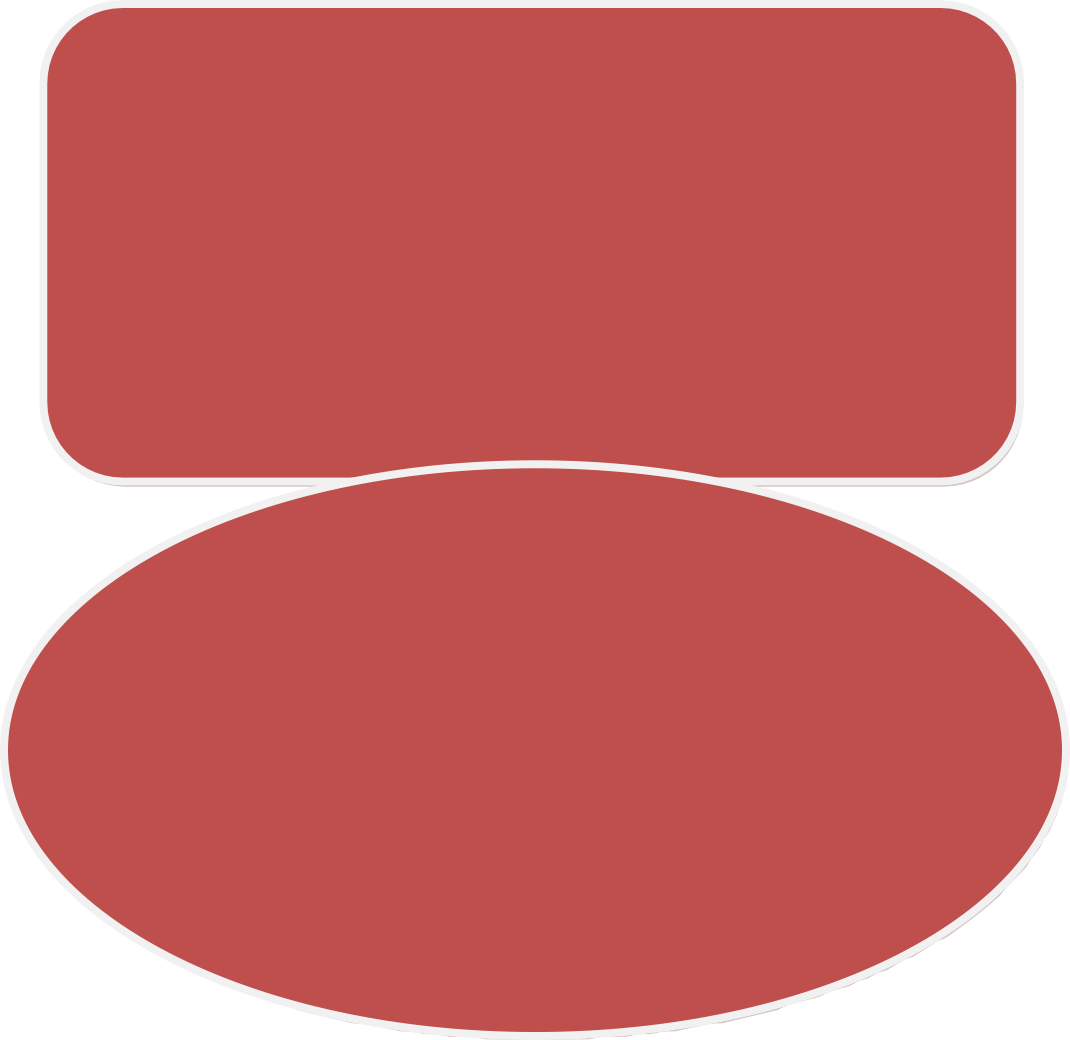 GELECEĞE YÖNELİMBÖLÜM IIIGELECEĞE YÖNELİM5018 sayılı Kamu Mali Yönetimi ve Kontrol Kanunu ile kamu idarelerinin; orta veuzun vadeli amaçlarını, temel ilke ve politikalarını, hedef ve önceliklerini, performans ölçütlerini, bunlara ulaşmak için izlenecek yöntemler ile kaynak dağılımlarını içeren stratejik plan hazırlamaları ve bütçelerin stratejik planlarda yer alan misyon vizyon stratejik amaç ve hedeflerle uyumlu ve performans esasına dayalı olarak hazırlanması öngörülmüştür.Süreyya Nihat Oral İlkokulu, geleceğe Yönelim bölümünde Misyon, Vizyon ve Temel Değerleri ile Temaları belirledikten sonra, çeşitli çalışmalar yaparak Stratejik Amaçlar, Stratejik Hedefler, Performans göstergeleri ve Tedbirleri oluşturmuştur.Stratejik Amaç ve Hedeflerin belirlenmesi Performans hedefleri, idarenin ulaşmak istediği hedefleri gösterirken, faaliyetler ise bunları nasıl gerçekleştireceğini ifade eder. Performans göstergeleri ise performans hedeflerine ne ölçüde ulaşıldığını ölçmek, değerlendirmek ve izlemek üzere kullanılan araçlardır.VİZYONVatana millete faydalı, laik, Atatürkçü, gelecekte insanın olduğu yerin en özel yer olduğunu yaşatacak, demokrasiye ve özgürlüklere inanan, çağdaş, modern, eleştirebilen ve sorgulayabilen genç nesiller yetiştirmek. Sosyal ve kültürel etkinliklerle adından söz ettiren, çevresinde bilim ve kültür merkezi olan, başarı düzeyi ile her geçen gün çıtayı yükselten, çevresindeki tüm okullara örnek olan bir eğitim yuvası olmak.MİSYONGeleceğe güvenle bakan, kendine güvenen, saygılı, yetenekli, bilgili, milli duygulara değer veren, sevgi, saygı, hoşgörü çerçevesinde, kendini ifade edebilen, özgürce  düşüncelerini ifade edebilen, sorumluluklarının farkında olan, şiddete karşı bir tavır sergileyen, yaratıcı düşünceye önem veren, öğrendiklerini yaşamında uygulayabilen,  demokratik,  yeniliklere  açık öğrenciler yetiştirmek. Ayrıca öğrencilerimizi Atatürk ilke ve inkılapları doğrultusunda hayata hazırlamak, başarılarını arttırmaktır.TEMEL İLKE VE DEĞERLERÖğrencilerimiz bütün çalışmalarımızın odak noktasıdır ve amaçlarımıza temel oluşturur.Öğrencilerimize bir birey olarak saygı duyar onları koruyup gözetirizÖğrencilerimizin öğrenmeyi öğrenmesi ilk önceliğimizdir.Farklılıklarımızın bilincindeyiz ve görüş ayrılıklarını bir zenginlik olarak kabul ederiz.Sağlıklı bir öğrenme ortamının önemini biliriz.Atatürk ilke ve inkılaplarını esas alırız.Bütün öğrencilerin öğrenebilir, yapabilir anlayışındayız.Okulumuzun fiziksel yapısı ve donanımı eğitim öğretime katkıda bulunabilecek şekilde düzenlenmesi inancındayız.Öğrencilerimizin yeteneklerinin farkına vardırarak yetenekleri doğrultusunda kendilerini geliştirmelerini yüreklendiririz.Öğrencilerimizin sabırlı, dinlemesini bilen, zamanı etkili bir şekilde kullanması inancındayız.Öğrencilerimizi bir üst eğitim öğretim kurumuna, hayata hazırlamak.STRATEJİK PLAN GENEL TABLOSUStratejik Amaç: 1Bireylerin hakkı olan örgün ve yaygın eğitim süreçlerine erişmelerini ve tamamlamalarını sağlayacak imkânlar hazırlamak.Stratejik Hedef 1.1Plan dönemi sonuna kadar, Okul Öncesi ve İlkokul Çağı düzeyindeki öğrencilerin eğitime-öğretime katılım, devam ve tamamlamaları sağlanarak, okul terklerini azaltmak ve okula erişimlerini sağlamakStratejik Amaç 2Mevcut eğitim öğretim ortamlarını daha etkin ve verimli hale getirerek, Temel Eğitim kademesindeki bireye eğitim öğretim süreçlerinde; donanımlı, yenilikçi, yaratıcı ve Eğitim ve öğretim süreçlerindeki bireylerin başarı ve kazanımlarını artırarak ulusal ve uluslararası düzeyde çalışmalar yapmak, bilgi beceri tutum ve davranışlar kazanmış ve  sorumluluk  bilinci yüksek sağlıklı bireyler yetişmesine olanaklar sağlamak.Stratejik Hedef2.1Plan dönemi sonuna kadar öğrencilerin akademik başarı seviyelerini, fiziksel veruhsal gelişimlerini artırmaya yönelik etkinlik ve faaliyetler yaparak, öğrencilerin  başarı ve öğrenme kazanımlarını artırmayı sağlayıcı tedbirler almakStratejik Hedef2.2Öğrencilere yönelik güçlü bir okul içi ve dışı sosyal etkinlik faaliyeti gerçekleştirmek.Okul kültürünü geliştirmek. Stratejik Hedef2.3Uluslararası yabancı dil yeterliliği olan bireylerin yetiştirilmesi ve hareketliliğinisağlamakStratejik Amaç 3Eğitime erişimi ve eğitimde kaliteyi artıracak etkin ve verimli işleyen bir kurumsal yapıyıtesis etmek için yetişmiş insan kaynakları ile fiziki ve mali alt yapısını tamamlamış, kurumsallaşmasını sağlamış, bilişim teknolojilerini iyi kullanan bir kurum oluşturmakStratejik Hedef 3.1İnsan kaynaklarının eğitimi, geliştirilmesi ve yönetimi için gerekli planlamanınyapılmasını ve katılım oranını artırmak. Stratejik Hedef 3.2Plan dönemi sonuna kadar Kaynakları doğru, verimli kullanarak Okulumuzun eğitimortamları, fiziki mekanları,kaynak ve ekipmanları ile çağın koşullarına ve coğrafi risklere uygun eğitim öğretim ortamı ihtiyaçlarını karşılamakStratejik Hedef 3.3Kurumsal yapının gelişimini destekleyen, mevzuatı akılcı yorumlayan, çoğulcu,katılımcı, şeffaf ve hesap verebilir, performans yönetim sistemini benimsemiş, yönetim ve organizasyon yapısını oluşturarak plan dönemi sonuna  kadar  okulumuzda stratejik yönetim anlayışını yerleştirmeTEMA 1: EĞİTİM ÖĞRETİME ERİŞİM Stratejik Amaç: 1Bireylerin hakkı olan örgün ve yaygın eğitim süreçlerine erişmelerini ve tamamlamalarını sağlayacak imkânlar hazırlamak.Stratejik Hedef 1.1Plan dönemi sonuna kadar, Okul Öncesi ve İlkokul Çağı düzeyindeki öğrencilerin eğitime- öğretime katılım, devam ve tamamlamaları sağlanarak, okul terklerini azaltmak ve okula erişimlerini sağlamak.Hedefin Mevcut DurumuÜlkemizde 2012 yılında yürürlüğe giren 6287 sayılı kanun ile zorunlu eğitim  4  yıl süreli ilkokul,4 yıl süreli ortaokul ve 4 yıl süreli lise eğitimini kapsayacak şekilde 12 yıla çıkarılmıştır. Kanunun temel amaçlarından biri toplumun ortalama eğitim süresini yükseltmek, bir diğeri ise çocukların ilgi, ihtiyaç ve yetenekleri doğrultusunda yönlendirilmelerini mümkün kılmaktır. Ayrıca 2012/20 sayılı Genelge gereği okulöncesi eğitime de büyük önem verilmekte ve okulöncesi eğitim de okullaşma oranının arttırılması hedeflenmektedir. Bu nedenle Okulumuz İlkokul olmasından sonra Okulumuz Kayıt alanındaki zorunlu eğitim çağında bulunan ve hayat boyu öğrenme imkanlarından  faydalanan tüm bireylerin örgün ve yaygın eğitime erişiminin ve  tamamlamasının  sağlanması için çalışmalar yapılmaktadır. Okullumuzda herkesin eğitime eşit imkânlarla sahip olması ve kaliteli bir eğitim alması öncelikli hedeflerimizdendir.Okulumuzda 1.Sınıfa kayıt olan öğrencilerden % 20’ı Okul Öncesi Eğitim alan çocuklardır. Ayrıca kayıt alanımızdaki ilkokul çağ nüfusunun da % 99,49 Eğitim öğretime erişimi sağlanmıştır. Okulumuzda hayat boyu öğrenme imkânlarından daha kolay şartlarda ve beklentilerini karşılayacak şekilde eğitim almalarını sağlayıcı çalışmalar devam etmektedir.Eğitimin her kademesinde okullaşma oranlarının, okul öncesine verilen önemin, dezavantajlı bireylerin eğitime erişim imkânlarının artmasını Okul Öncesi ve  Temel  Eğitimden tüm çağ nüfusunun faydalanmasını hedeflemekteyiz. Okul terklerinin, devamsızlığın ve disiplin olaylarının azalmasını ve hayat boyu öğrenmeye katılım artmasını hedeflemekteyiz.PERFORMANS GÖSTERGELERİ 1.1* Her yıl sonunda veriler işlenerek sayısal takibi yapılacaktır.STRATEJİLERTEMA 2: EĞİTİM VE ÖĞRETİMDE KALİTE Stratejik Amaç2Mevcut eğitim öğretim ortamlarını daha etkin ve verimli hale getirerek, Temel Eğitim kademesindeki bireye eğitim öğretim süreçlerinde; Donanımlı,yenilikçi, yaratıcı ve Eğitim ve öğretim süreçlerindeki bireylerin başarı ve kazanımlarını artırarak ulusal ve uluslararası düzeyde çalışmalar yapmak, bilgi beceri tutum ve davranışlar kazanmış ve  sorumluluk  bilinci yüksek sağlıklı bireyler yetişmesine olanaklar sağlamakStratejik Hedef2.1Plan dönemi sonuna kadar Öğrencilerin akademik başarı seviyelerini, fiziksel ve ruhsalgelişimlerini artırmaya yönelik etkinlik ve faaliyetler yaparak, Öğrencilerin başarı ve öğrenme kazanımlarını artırmayı sağlayıcı tedbirler almakHedefin Mevcut DurumuNiceliğin değil niteliğin önemli olduğu günümüzde nitelikli bireyler yetiştirmek toplumsal bir gerekliliktir. Uzun dönemde de ülkemizin ihtiyaç duyduğu nitelikli insan gücünün yetiştirilmesi hususu önceliğini korumaktadır. Bu bağlamda eğitim imkânlarından faydalanan tüm bireylere kaliteli bir eğitim ortamı sağlamak, bedensel, sosyal, zihinsel ve ruhsal gelişimlerinin arttırılmasını sağlamak önceliklerimizdendir. Öğrencilerimizinakademik başarısını arttırmak, sosyal ve sportif faaliyetlerden yararlanmasını sağlamak bu nedenle çok önemlidir.Kaliteli bir eğitim vermek için öğrencilerimizin hazır bulunuşluğunun belirlenen düzeyde bulunması önemli bir gerekliliktir. İlkokuldan başlayarak öğrencilerimizin temel öğrenme kazanımlarını gerçekleştirmelerini sağlamayı hedefliyoruz. Ayrıca günümüzün en önemli problemlerinden madde bağımlılığı ve şiddetin önlenmesine yönelik Adana Valiliği, İl Emniyet Müdürlüğü ve İl Milli Eğitim Müdürlüğünün ortaklaşa uyguladığı şiddeti önlemeye yönelik eylem planı uygulanmaktadır. Okulumuz bulunduğu konum nedeniyle güvenlik  sorunu yaşamaktadır. Okul bahçe duvarları yükseltilmiş ve öğrenci  güvenliği  için  bahçe girişi tek kapıya düşürülmüş ve maddi imkanlar oluştuğu takdirde Özel güvenlik görevlisi bulundurulmalıdır.Öğrencilerimizin çağın gereklerinde hak ettikleri kalitede eğitim şartlarını sağlayarak güvenlikli, sağlıklı ve akademik olarak başarılı, sosyal, sportif, sanatsal faaliyetlerle kendini ifade eden özellikle de zihinsel, bedensel ve ruhsal olarak sağlıklı bireyler olmalarını hedefliyoruz.PERFORMANS GÖSTERGELERİ 2.1Her yıl sonunda veriler işlenerek sayısal takibi yapılacaktırSTRATEJİLERStratejik Hedef2.2Öğrencilere yönelik güçlü bir okul içi ve dışı sosyal etkinlik faaliyeti gerçekleştirmek. Okulkültürünü geliştirmek. Hedefin Mevcut DurumuAdana’ın demografik yapısı ve sosyal yapısı incelendiğinde sanata ve spora verdiği önem oldukça belirgindir. Bu nedenle öğrencilerimizle sanatsal ve sportif faaliyetlerdeki başarılarımızı arttırarak sürdürmek istiyoruz. Okulumuz öğrencileri il düzeyinde yapılan satranç, yüzme, fushi, tekvando dallarındaki müsabakalara katılmış ve başarılar elde etmişlerdir. Okulumuzun tüm öğrencileri okulumuzdaki sosyal ve kültürel etkinliklere aktif olarak katılmaktadır. Yılda en az 3 defa velilere yönelik sosyal faaliyet yapılmaktadır.Bireylerin sosyal aktivitelerine yönelik olarak yerel yönetimler, kamu yönetimleri, Üniversiteler, STK ve özel kuruluşlar arasında işbirliği ve koordinasyon sağlanması gerekmektedir. Bu açıdan kurumlar arası iş birliklerinin giderek artırılması son derece önemlidir. Kamu, yerel yönetimler ve STK'lar ile ortak çalışmalar planlanmaktadır.Öğrencilerimizin çağın gereklerinde hak ettikleri kalitede eğitim şartlarını sağlayarak akademik olarak başarılı, sosyal, sportif, sanatsal faaliyetlerle kendini ifade eden özellikle de zihinsel, bedensel ve ruhsal olarak sağlıklı bireyler olmalarını hedefliyoruzPERFORMANS GÖSTERGELERİ 2.2* Her yıl sonunda veriler işlenerek sayısal takibi yapılacaktırSTRATEJİLERStratejik Hedef2.3Uluslararası yabancı dil yeterliliği olan bireylerin yetiştirilmesi ve hareketliliğini sağlamakHedefin Mevcut DurumuHareketliliği destekleyen en önemli unsurların başında ise bireylerin yabancı dil becerisine sahip olması gelmektedir. Bu doğrultuda AB ülkeleri başta olmak üzere Bütün dünyada bireylerin en az bir yabancı dili iyi derecede öğrenmesi konusu bir zorunluluk olarak kabul edilmektedir.Bu kapsamda yenilikçi yaklaşımlar kullanılarak bireylerin yabancı dil yeterliliğini veuluslararası öğrenci/öğretmen hareketliliğini artırmak hedeflenmektedir.Eğitim hayatları boyunca en az bir yabancı dili konuşabilir hale getirebilmek önceliklerimiz arasında yer almalıdır. Bu kapsamda dil yeterliliğinin önündeki engeller tespit edilecek ve bu konuda duyarlılık artırılacaktır.2015-2019 yılları arasında Okulumuzun en az bir programa katılımını sağlamayı planlamaktayız. Okulumuzdan 2 öğretmen proje yazma eğitimine gönderilmiştir. Çeşitli projelerle en az bir yabancı dili iyi derecede öğrenmiş bireyler yetiştirmek. Ve Hareketlilik programlarına katılarak mesleki bilgisi, görgüsü ve kültürüne katkı sağlamış öğretmenlere sahip olmak amacı güdülmektedir.Yeni dönemde hareketlilik ve ortaklık fırsatları önemli ölçüde güçlendirilmiş ve öğretmenler, eğiticiler için hibe imkânları arttırılmıştır. Önümüzdeki beş yılda uluslararası hareketlilik programlarına okulumuzun da öğretmen ve öğrencileri ile katılması kararı alınmıştır.Uluslararası hareketlilik programları ile bireylere yeni deneyimler, yaklaşım  ve metotlar kazandırarak kişisel ve mesleki gelişimlerine katkı  sağlamaktadır.  Katılımcılarımızın kültürel farkındalıklarını, yabancı dil gelişimlerini, girişimcilik ve etkili iletişim becerilerini geliştirmesi hedeflenmektedir.PERFORMANS GÖSTERGELERİ 2.3* Her yıl sonunda veriler işlenerek sayısal takibi yapılacaktırSTRATEJİLERTEMA 3: KURUMSAL KAPASİTENİN GELİŞTİRİLMESİStratejik Amaç3Eğitime erişimi ve eğitimde kaliteyi artıracak etkin ve verimli işleyen bir kurumsal yapıyıtesis etmek içinYetişmiş insan kaynakları ile fiziki ve mali alt yapısını tamamlamış, kurumsallaşmasını sağlamış, bilişim teknolojilerini iyi kullanan bir kurum oluşturmak  Stratejik Hedef 3.1İnsan kaynaklarının eğitimi, geliştirilmesi ve yönetimi için gerekli planlamanın yapılmasınısağlamak.Hedefin Mevcut DurumuSüreyya Nihat Oral İlkokulu Müdürlüğü 2015-2019 Stratejik planının temel yapısını oluşturan eğitime erişim ve eğitimde kalitenin artırılması konularında istenen verimin alınabilmesi için insan kaynağının iyi bir şekilde planlanması gerekmektedir. Önümüzdeki plan döneminde ihtiyaç-fazlalık ilişkisini gözeterek beşeri altyapının dengeli bir şekilde dağıtılması ve yetkinliklerinin artırılması hedeflenmektedir.2015 yılı verilerine göre Okulumuzda 27öğretmen, 2 yönetici,1 hizmetli hizmet vermektedir. 2015 tarihi itibarı ile Okulumuzda toplam 28  Personel  görev  yapmaktadır. 2015 yılı içerisinde Müdürlüğümüz bünyesinde 2 adet kurum içi eğitim programı düzenlenmiştir. Bu eğitimlere toplam 26 personelimiz katılmıştır. Okulumuzun insan kaynaklarının önceliği eğitimde başarının sürekli olmasıdır. Bu anlamda çalışanlarımızın sürekli gelişimi ve potansiyellerini gerçekleştirmeleri için gerekli ortamı yaratmak,  yönetici  ve çalışanların performansını düzenli olarak izlenmesi hedeflenmektedir.PERFORMANS GÖSTERGELERİ 3.1* Her yıl sonunda veriler işlenerek sayısal takibi yapılacaktırSTRATEJİLERStratejik Hedef 3.2Plan dönemi sonuna kadar kaynakları doğru, verimli kullanarak Okulumuzun eğitimortamları, fiziki mekanları, kaynak ve ekipmanları ile çağın koşullarına ve coğrafi risklere uygun eğitim öğretim ortamı ihtiyaçlarını karşılamakHedefin Mevcut DurumuOkulumuzun fiziki ortamlarının çağın koşulları ve coğrafi risklere uygun bir biçimde iyileştirilmesi, finansal kaynakların dengeli ve verimli bir şekilde eğitimde başarıyı sürekli  hale getirmesi amaçlanmaktadır.2014-2015 Eğitim Öğretim yılı itibari ile Okulumuzun dersliklerinin boya ve tamirat işleri, lavabolarının değişimi, ana sınıfı dersliklerinin parke ile kaplanması,öğrenci dolapları yapımı,projeksiyon ve bilgisayar kurulumu,Öğretmenler odasının ve İngilizce dersliğinin düzenlenmesi,Kantinde öğrenci yemek bölümünün düzenlenmesi Okul Aile Birliği Yönetimi  ve Hayırseverler desteğiyle yapılmıştır. Ayrıca Okul bahçe duvarının demirleri de İl  Milli Eğitim Müdürlüğümüz tarafından yaptırılmıştır. Türkiye’de Eğitimin Finansmanı ve Eğitim Harcamaları Bilgi Yönetim Sistemi Projesi (TEFBİS) 2012 yılında uygulanmaya başlanmıştır. Projeyle il, ilçe ve okullar düzeyinde kaynak türlerine göre gelir ve gider envanterleri, öğrenciye yapılan eğitim harcamaları, gerçek ve güncel verilerle elektronik ortamda tutulmaktadır.Okulumuzun fiziki ortamlarının öğrencilerin kendilerini geliştirebileceği, sosyal, kültürel ve sportif alanlara sahip olması gerekmektedir. Okulların toplumu yönlendirdikleri düşünüldüğünde, Bakanlığımızca uygulamaya konulan “Okullar Hayat Olsun” projesi ile hem tüm bireylere hem de özel eğitime gereksinim duyan öğrencilere daha konforlu bir ortam sunması hedeflenmektedir. Okulumuzun kapasitelerini geliştirmeleri için belediyeler, STK’lar ve hayırseverlerle işbirliğini sistemli bir şekilde koordine edilerek tüm paydaşların memnun olması beklenmektedir.PERFORMANS GÖSTERGELERİ 3.2Her yıl sonunda veriler işlenerek sayısal takibi yapılacaktırSTRATEJİLERStratejik Hedef 3.3Kurumsal yapının gelişimini destekleyen, mevzuatı akılcı yorumlayan, çoğulcu, katılımcı,şeffaf ve hesap verebilir, performans yönetim sistemini benimsemiş, yönetim ve organizasyon yapısını oluşturarak plan dönemi sonuna kadar okulumuzda stratejik yönetim anlayışını yerleştirmeHedefin Mevcut DurumuTürkiye’de Devlet Planlama Teşkilatı öncülüğünde yapılan çalışmalar doğrultusunda, 2003 yılında 5018 sayılı Kamu Mali Yönetimi ve Kontrol Kanunuyla stratejik planlama yasal bir temele kavuşmuş ve kamu kurumları için zorunlu hale getirilmiştir.Stratejik Yönetim kavramı okul ve kurumlarımızın literatürüne girmiş, her yıl gerekli görülen değişim ve gelişimlere göre Bakanlığımızın Eğitimde Kalite Yönetim Sistemi modeli gözden geçirilmiştir.Okulumuzun ilk plan dönemi olan 2010-2014 stratejik planlama sürecinden öğrendiklerimiz 2015-2019 stratejik planı oluşturmada yol gösterici olmuştur.Stratejik yönetim anlayışına sahip kurumlar paydaşlarının ve hizmet verdiği  kesimlerin fikirlerine önem verirler. Süreyya Nihat Oral İlkokulu olarak daha kaliteli bir eğitim öğretim hizmeti sunmak için çalışanlarımıza ve hizmet verdiğimiz kesime memnuniyet anketleri uygulama ve bunların sonuçlarını politikalarımıza yansıtmaya yönelik çalışmalar planlanmıştır.5018 sayılı Kamu Mali Yönetimi ve Kontrol Kanunu’nun getirmiş olduğu stratejik plan yapma zorunluluğu kurumumuz için bir fırsata dönüştürülerek, misyonumuz gereği etkili ve verimli bir eğitim öğretim hizmeti sunmak hedeflenmektedir.PERFORMANS GÖSTERGELERİ 3.3* Her yıl sonunda veriler işlenerek sayısal takibi yapılacaktırSTRATEJİLERMALİYETLENDİRME	50BÖLÜM IVMALİYETLENDİRMEFaaliyet maliyeti tespit edilirken faaliyet ile doğrudanilişkilendirilebilen maliyetlerdikkate alınmıştır. Faaliyet maliyetinin tespitinde bütçe içi kaynaklar ile  bütçe  dışı  kaynaklara da yer verilmiştir. Maliyetlendirmelerde girdi fiyatları ve diğer ekonomik değerler gerçeği ortaya koyularak, tahmini belirlemeler gerçekçi öngörülere dayandırılmıştır.Kaynaklarla faaliyetler arasındaki ilişki iyi kurulmuş, kullanılacak olası oransal yöntemler tutarlı ve açıklanabilir olmasına dikkat edilmiştir. Süreyya Nihat Oral İlkokulu Müdürlüğü Maliyetlendirme çalışmalarını aşağıdaki Hedefler ve Kaynak ilişkisi tablosuna göre yürütmüştürSTRATEJİK PLAN TAHMİNİ MALİYET TABLOSUTablo 17:Tahmini Maliyet TablosuBÖLÜM 5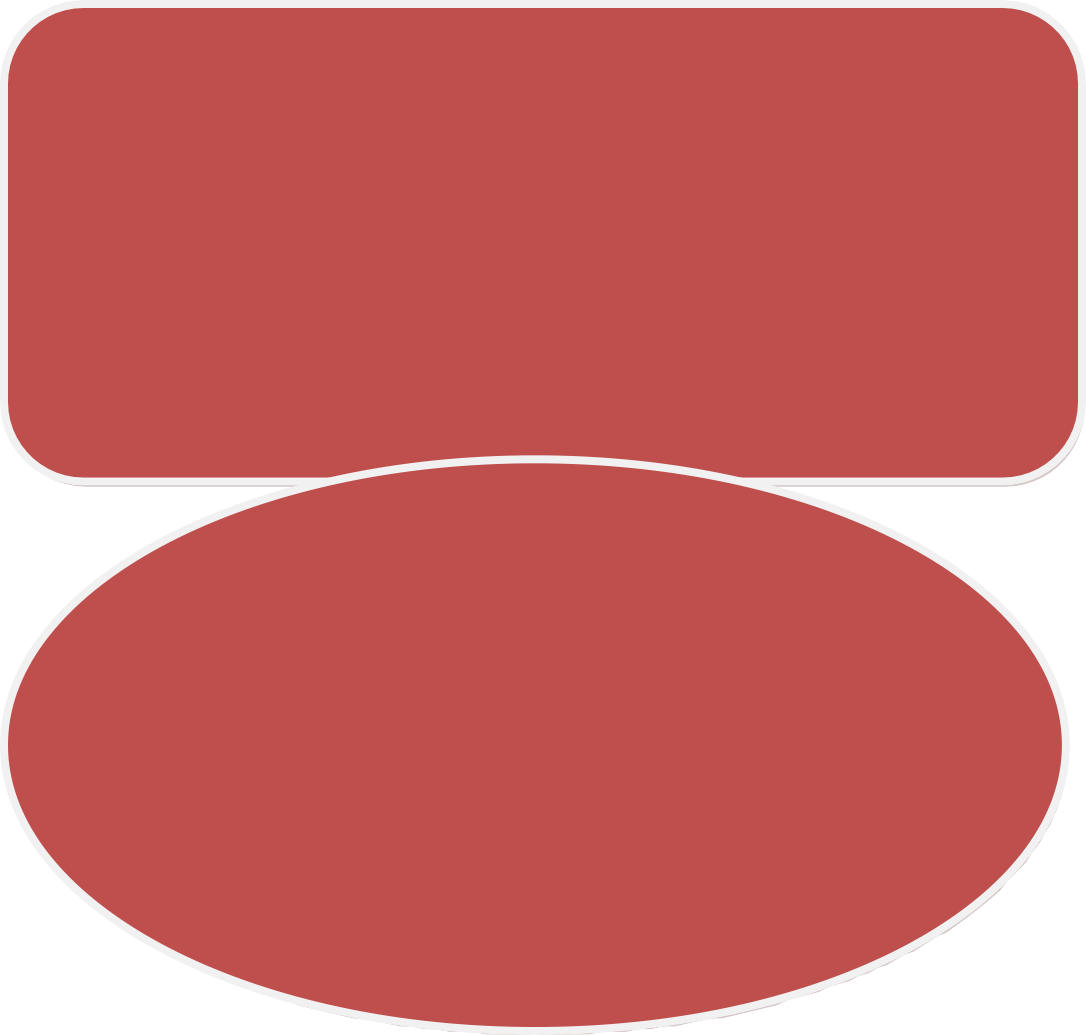 İZLEME VE DEĞERLENDİR ME5.1. İZLEME VE DEĞERLENDİRMEİzleme, stratejik plan uygulamasının sistematik olarak takip edilmesi ve raporlanmasıdır. Değerlendirme ise, uygulama sonuçlarının amaç ve hedeflere kıyasla ölçülmesi ve söz konusu amaç ve hedeflerin tutarlılık ve uygunluğunun analizidir. İzleme, yönetime yardımcı olan sistemli bir faaliyettir. Raporlama izleme faaliyetinin temel aracıdır. İzleme raporları objektif olmalıdır. İlerleme sağlanan alanlar yanında,  ilerleme  sağlanamayan konular da rapor edilmelidir.Süreyya Nihat Oral İlkokulu Müdürlüğümüz stratejik  planının  onayı  alınıp uygulamaya geçilmesi ile beraber izleme ve değerlendirme faaliyetleri de başlayacaktır. Amaç ve hedeflerin gerçekleştirilmesine ilişkin gelişmelerin yapılan faaliyetin gerçekleşme zamanına bağlı olarak belirli bir sıklıkla raporlanması ve ilgili taraflar ile kurum içi ve kurum dışı mercilerin değerlendirmesine sunulması sağlanacaktır. Raporlama genel anlamda Altı aylık ve Yıllık olmak üzere senede iki defa gerçekleştirilecektir. Her yılın Ocak-Şubat ve Haziran-Temmuz aylarında raporlama yapılacaktır. Raporlar iki nüsha şeklinde düzenlenip  bir tanesi birimde kalacak diğeri ise gerekli çalışma ve değerlendirmenin yapılabilmesi için Adana İl Milli Eğitim Müdürlüğü Strateji Geliştirme Hizmetleri Birimine gönderilecektir. Gelen raporlar değerlendirilerek stratejik planlama sürecinde, izleme ve değerlendirme faaliyetleri sonucunda elde edilen bilgiler kullanılarak, stratejik plan gözden geçirilecek, hedeflenen ve ulaşılan sonuçlar karşılaştırılacaktır.Bu doğrultuda yapılan çalışmalarla uygulamalarda aksaklıkların tespiti ve giderilmesi sağlanarak hedeflere ulaşma konusunda doğru bir yaklaşım sergilenmiş olacaktır.Tablo 18:İzleme değerlendirme süreciEKLER:Ek 1:Stratejik Plan Üst KuruluEk 2:Okul Stratejik Plan EkibiSÜREYYA NİHAT İLKOKULU MÜDÜRLÜĞÜ PAYDAŞ LİSTESİEk 3 -Süreyya Nihat Oral İlkokulu Stratejik Paydaş ListesiMatris 4: Paydaş Analizi MatrisiEk 4- Süreyya Nihat Oral İlkokulu Stratejik Paydaş MatrisiİÇİNDEKİLERSAYFANOYÖNETİCİ SUNUŞ3İÇİNDEKİLER4GRAFİKLER VE ŞEKİLLER DİZİNİ5KISALTMALAR6TANIMLAR7GİRİŞ8BÖLÜM 1: STRATEJİK PLAN HAZIRLIK SÜRECİ91.1.	SÜREYYA NİHAT ORAL İLKOKULU 2015-2019 STRATEJİK PLANLAMA SÜRECİ10Stratejik Planın Hukuki Dayanakları10Hazırlık Çalışmaları11-121.2.	STRATEJİK PLAN MODELİ13BÖLÜM 2: DURUM ANALİZİ142.1. TARİHİ GELİŞİM15-162.2. YASAL YÜKÜMLÜLÜKLER VE MEVZUAT ANALİZİ16-17-182.3. FAALİYET ALANLARI İLE ÜRÜN VE HİZMETLER19-202.4. PAYDAŞ ANALİZİ202.4.1. Paydaşların Tespiti212.4.2. Paydaşların Önceliklendirilmesi212.4.3. Paydaşların Değerlendirilmesi212.4.4. Paydaş Görüşlerin Alınması Ve Değerlendirilmesi222.5. KURUM İÇİ ANALİZ VE KURUM DIŞI ANALİZ232.5.1. Kurum İçi Analiz23-292.5.2. Kurum Dışı Analiz292.5.3. PEST Analizi29-302.5.4. Üst Politika Belgeleri312.5.5. GZFT (SWOT) Analizi31-332.5.6. Gelişim/Sorun Alanları33-352.5.7. SP Plan Mimarisi36BÖLÜM 3: GELECEĞE YÖNELİM373.1. Vizyon383.2. Misyon383.3. Temel İlke ve Değerler383.4. Stratejik Plan Genel Tablosu393.5. Tema 1:Eğitime Erişimin Artırılması40-413.6.Tema 2:Eğitim-Öğretimde Kalite41-453.7.Tema 3:Kurumsal Kapasitenin Geliştirilmesi46-49BÖLÜM 4: MALİYETLENDİRME50MALİYETLENDİRME51BÖLÜM 5: İZLEME VE DEĞERLENDİRME52İZLEME ve DEĞERLENDİRME53EKLER541.	SP Üst Kurulu542.	SP Ekibi543.	Paydaş Listesi554.	Paydaş Analizi Matrisi56-57TABLOLAR, GRAFİKLER VE ŞEKİLLER DİZİNİSAYFA NOTABLOLARTablo: 1 Stratejik Plan Hazırlama Takvimi tablosu12Tablo: 2 Süreyya Nihat Oral İlkokulu Faaliyet Alanları.Ürün ve Hizmetler19Tablo: 3 Kurum örgütsel yapısı23Tablo: 4 Yönetici sayısı24Tablo: 5 Öğretmen sayısı24Tablo: 6 Öğretmen yaş dağılımı24Tablo: 7 Öğretmen hizmet süreleri25Tablo: 8 Memur-Hizmetli dağılımı25Tablo: 9 Karşılaştırmalı öğretmen-öğrenci dağılımı25Tablo:10 Öğrenci mevcut listesi25Tablo: 11 Yıllara göre Ortalama sınıf mevcutlar25Tablo: 12 Sosyal alanlar ve kapasite listesi25Tablo: 13 Sınıf tekrarı yapan öğrenci listesi25Tablo: 14 Teknolojik araç listesi28Tablo: 15 Gelir tablosu28Tablo: 16 Gelir-Gider tablosu28Tablo: 17 Tahmini Maliyet Tablosu51Tablo: 18 İzleme Değerlendirme iş takvimi tablosu53Tablo: 19 Stratejik Paydaş listesi55 (Ek-3)ŞEKİLLERŞekil: 1 SP modeli13Şekil: 2 Mevzuat Analiz Modeli18TARİHEYLEMSTRATEJİK PLAN HAZIRLIKLARISTRATEJİK PLAN HAZIRLIKLARI01.01.201931.03.2022Stratejik Plan Ekibi İl AR-GE Birimine bildirildi.01.01.201931.03.2022İlçe Milli Eğitim Müdürlüğünün yaptığı stratejik plan eğitimine gidildi.DURUM ANALİZİDURUM ANALİZİ01.04.202231.05.2022Tarihi Gelişim01.04.202231.05.2022Mevzuat Analizi01.04.202231.05.2022Faaliyet Alanları01.04.202231.05.2022Ürün ve Hizmetler01.04.202231.05.2022Kurum İçi Ve Dışı Analizler01.04.202231.05.2022Üst Politika Belgeleri01.04.202231.05.2022Gelişim Alanlarının BelirlenmesiGELECEĞE YÖNELİMGELECEĞE YÖNELİM01.05.202229.05.2022Misyon-Vizyon, Temel İlke ve Değerler01.05.202229.05.2022Temalar01.05.202229.05.2022Stratejik Amaçlar01.05.202229.05.2022Stratejik Hedefler01.05.202229.05.2022Performans Göstergeleri01.05.202229.05.2022Stratejiler01.05.202229.05.2022Faaliyet ve Projeler01.05.202229.05.2022Maliyetlendirme01.05.202229.05.2022İzleme ve Değerlendirme01.05.202229.05.2022Planın sene başı öğretmen kurulunda revize edilmesi01.05.202229.05.2022Okul aile birliği genel kurul toplantısında planın onaylanmasıİL AR-GE BİRİMİNİN İNCELEMESİ VE DEĞERLENDİRMESİİL AR-GE BİRİMİNİN İNCELEMESİ VE DEĞERLENDİRMESİ29.09.2022Planın İl AR-GE birimine bildirilmesi29.09.2022Planın okul web sitesinde yayınlanmasıFAALİYET ALANI: EĞİTİMFAALİYET ALANI: YÖNETİM İŞLERİHizmet-1Eğitim Hizmetleri:Okulda eğitimin düzenli olarak işleyişini sağlama Ders dışı eğitim çalışmalarının işleyişini sağlamaİl MEM koordinesinde yürütülen farklı konulardaki eğitim programlarının uygulanmasını sağlamakÖğrencilerin kişisel ve sosyal açıdan değerler açısından donanması için değerler eğitimi almalarını sağlamakDers programı ile zaman çizelgesini hazırlamakÖğrencilerin zararlı alışkanlıklardan uzak ve güven içinde eğitim almalarını sağlamakEngelli öğrencilerle ilgili tedbirler almakHizmet–7: Öğrenci işleri hizmetiÖğrenci Kayıt alanlarının ve eğitim bölgelerinin İl MEM, Belediye  ve Muhtarlıklar Aracılığı İle OluşturmakÖğrencilerin kayıt, nakil ve mezuniyet işlemlerini yürütmek Okul Demokrasi Meclisleri Projesini UygulamakÖğrenci Sağlık Taramaları İle Aşı Uygulamalarını Toplum Sağlığı Merkezi ve Aile Hekimliği Vasıtasıyla Yapılmasını Sağlamak Disiplin İşlemlerini YürütmekDenklik ve Başka Ülke Vatandaşı Olup, Okul Kayıt Alanı İçerisinde İkamet Eden Vatandaşların Çocuklarının Kayıt İşlemleri İle İlgili işleri YürütmekHizmet–2: Kültürel ÇalışmalarBilimsel, sosyal ve kültürel çalışmaları yürütmek Belirli gün ve haftalarla ilgili etkinlikleri yürütmekİnceleme,	tanıma	ve	araştırma	amaçlı	gezilerin düzenlenmesini sağlamakÖğrencilerin değerler eğitimlerini almalarını sağlamak Okulda okuma alışkanlığının artırıcı çalışmalar yapmak.Atatürk Sevgisi, Milli Tarih, Kültür ve Dil  Bilincinin  Yerleşmesini Sağlayıcı Çalışmalar Yapmak 7-Sergi, Panel, Konferans, Seminer gibi etkinlikler düzenlemekHizmet–8: Personel işleri hizmetiHizmet içi eğitim Özlük hakları Sendikal HizmetlerÖğretmenlerin Öğretmen evlerinden faydalanması için başvuru işlemlerini yürütmekOkulda öğretmenler için uygun dinlenme ortamları hazırlamak Öğretmenler günü ile ilgili programlar hazırlamakHizmet iç eğitim ihtiyaçlarını belirlemek ve üst birimleri bilgilendirmekPersonelin kişisel gelişimlerini hizmet içi eğitim yoluyla tamamlamalarını sağlamakYenilikçi	ve	uzaktan	eğitim	faaliyetlerinden	personelin faydalanmasını sağlamakPersoneli hizmet içi eğitim faaliyetleri hakkında bilgilendirmekHizmet–3:Spor EtkinlikleriÇeşitli spor dallarında öğrencilerin yetişmesi için gerekli egzersizlerin ve çalışmaların yapılmasını sağlamak ve bu öğrencilerin ilgili yarışmalara katılmak için gerekli işlemleri yerine getirmekMilli ve mahalli bayram günleri ile ilgili törenlere katılmak Satranç, Dama, Mangala gibi zekâ oyunlarının öğrencilerle tanınıp oynanmasını sağlamakHizmet–9: Mali İşlemlerPersonelin her türlü özlük işlemlerinden okuldan yapılabilecek olanları İl MEM koordinesi ile yürütmek-MEBBİS sistemi üzerinden e-personel modülün de  personelle  ilgili bilgileri güncel tutmak ve kişisel verileri korumakKurum Bütçesini Hazırlama ve YürütmePersonelin maaş. Ücret, emeklilik vs. iş ve işlemlerinin KBS Sisteminde sağlıklı bir şekilde yürütülmesi için tedbirler almak Alım-Satım İşlerini YamakTaşınırlarla ilgili iş ve işlerin KBS Sisteminde Taşınır Eşya Modülü üzerinden sağlıklı bir şekilde yürütülmesi için tedbirler almakOkul aile birliği gelir ve giderlerinin TEFBİS modülüne işlenmesini sağlamaFAALİYET ALANI: ÖĞRETİMFAALİYET ALANI: YETİŞKİN EĞİTİMİ VE VELİLERLE İLİŞKİLERHizmet–4: Öğretim HizmetleriProgram geliştirme çalışmalarına katkıda bulunma Öğrenci başarısını geliştirmek için çalışmalar yapmakÖğretim programları, yöntem ve teknikler, ölçme ve değerlendirme çalışmalarında öğretmen, öğrenci ve velileri bilgilendirmekHizmet–10: Velilerle İlgili HizmetlerVeli toplantılarıVeli iletişim hizmetleri Okul-Aile Birliği faaliyetleri Anne Eğitimi ÇalışmalarıHizmet–5: Rehberlik HizmetleriOkuldaki rehberlik hizmetlerini planlamaRehberlik hizmetlerinin yürütülmesi ile ilgili gerekli kurul ve komisyonları kurma ve çalıştırmaRAM ile ilgili iş birliği yapmaHizmet–11:Denetim Hizmetlerinin YürütülmesiOkul içindeki şikâyetlerin değerlendirilmesini sağlama Ön İnceleme işlemlerinin yürütülmesini takip etmeDenetim çalışmalarının sonuçlarını inceleme ve değerlendirmeOkuldaki iş ve işlemlerin denetime hazır halde olmasını sağlamaKaynaştırma eğitimi alan bireylerle ilgili iş ve işlemleri yapma Şiddet eylem planını hazırlama ve uygulamaMevzuatın uygulanmasında tereddüde düşülen hususlarda üst birimlerden görüş alma ve bunu paylaşmaHizmet–6:Kurtarma ve Koruma HizmetleriOkuldaki arama, kurtarma ve koruma hizmetleri için il mem ve afad hizmetleri birimi koordinesinde hazırlanması gereken planları hazırlamaOkuldaki arama, kurtarma ve koruma hizmetleri için il mem ve afad hizmetleri birimi koordinesinde kurulması gerekli ekipleri kurma, bunlara eğitim verme ve görevlerini tebliğ etmeHer hangi bir felaket ve tehlike anında okulun boşaltılması ve toplanma yerlerinde toplanması için gerekli planlamaları, yer tespitlerini ve tatbikatları yapma, sonuçları paylaşma ve ilgili üst birimlere rapor etmeOkulun nöbet görevlerini planlama ve ilgililere tebliğ etmeYangın söndürme donanımlarını tedarik etme ve kontrollerini yaptırmaPaydaşlarFaaliyet Alanı 1Faaliyet Alanı 1Faaliyet Alanı 1Faaliyet Alanı 2Faaliyet Alanı 2Faaliyet Alanı 2PaydaşlarÜ/H 1Ü/H 2Ü/H 3Ü/H 1Ü/H 2Ü/H 3Paydaş 1Paydaş 1Paydaş 1Paydaş 1Paydaş 2EtkiÖnemZayıfGüçlüÖnemsizİzle	Bilgilendirİzle	BilgilendirÖnemliÇıkarlarını gözet, Çalışmalaradâhil etBirlikte çalışSıra NoGöreviErkekKadınToplam1Müdür1012Müdür Yrd.101Sıra NoBranşıErkekKadınToplam1Sınıf Öğretmeni48122Y.Dil(İngilizce)1013Din Kültürü Ve Ahlak Bilgisi0004Okul Öncesi Öğretmeni0225Rehber Öğretmen011TOPLAMTOPLAM51116Öğretmenlerin Yaş İtibari ile DağılımıKişi Sayısı20–3030–4040–5050+...Öğretmenlerin Hizmet SüreleriKişi Sayısı1–3 Yıl04–6 Yıl27–10 Yıl211–15 Yıl116–20 Yıl121+... Üzeri21Sıra NoGöreviErkekKadınEğitim DurumuHizmetYılıToplam1Hizmetli2Hizmetli3Sigortalı İşçi10İlkokul51ÖĞRETMENÖĞRENCİÖĞRENCİÖĞRENCİOKULToplam öğretmen sayısıÖğrenci sayısıÖğrenci sayısıToplam öğrenci sayısıÖğretmen başına düşen öğrenci sayısıKızErkekToplam öğrenci sayısıÖğretmen başına düşen öğrenci sayısı2717017634622Süreyya Nihat Oral İlkokulu Öğrenci Sayısı DağılımıSüreyya Nihat Oral İlkokulu Öğrenci Sayısı DağılımıSüreyya Nihat Oral İlkokulu Öğrenci Sayısı DağılımıSüreyya Nihat Oral İlkokulu Öğrenci Sayısı DağılımıSüreyya Nihat Oral İlkokulu Öğrenci Sayısı DağılımıSüreyya Nihat Oral İlkokulu Öğrenci Sayısı DağılımıSüreyya Nihat Oral İlkokulu Öğrenci Sayısı DağılımıSüreyya Nihat Oral İlkokulu Öğrenci Sayısı DağılımıSüreyya Nihat Oral İlkokulu Öğrenci Sayısı DağılımıSüreyya Nihat Oral İlkokulu Öğrenci Sayısı DağılımıSüreyya Nihat Oral İlkokulu Öğrenci Sayısı DağılımıSüreyya Nihat Oral İlkokulu Öğrenci Sayısı DağılımıSüreyya Nihat Oral İlkokulu Öğrenci Sayısı Dağılımı2012-20132012-20132012-20132012-20132013-20142013-20142013-20142013-20142014-20152014-20152014-2015SINIFLARSINIFLAREKTTEKTTEKTANASINIFLARIANASINIFLARI1310231.SINIFLAR1.SINIFLAR63501132.SINIFLAR2.SINIFLAR5133843.SINIFLAR3.SINIFLAR62431054.SINIFLAR4.SINIFLAR9885183TOPLAMTOPLAM287221508Yıllara Göre Ortalama Sınıf MevcutlarıYıllara Göre Ortalama Sınıf MevcutlarıYıllara Göre Ortalama Sınıf MevcutlarıYıllara Göre Ortalama Sınıf MevcutlarıYıllara Göre Ortalama Sınıf MevcutlarıYıllara Göre Ortalama Sınıf MevcutlarıYıllara Göre Ortalama Sınıf MevcutlarıYıllara Göre Ortalama Sınıf MevcutlarıYıllara Göre Ortalama Sınıf MevcutlarıYıllara Göre Ortalama Sınıf MevcutlarıYıllara Göre Ortalama Sınıf MevcutlarıYıllara Göre Ortalama Sınıf MevcutlarıYıllara Göre Ortalama Sınıf Mevcutları201220132013201320132014201420142014201520152015201520202020Sosyal alanlar ve kapasiteleriSosyal alanlar ve kapasiteleriSosyal alanlar ve kapasiteleriTesisin adıKapasitesi (Kişi Sayısı)AlanıKantin220(m2)Çok Amaçlı Salon10070 (m2)Kütüphane00Sınıf Tekrarı Yapan Öğrenci SayısıSınıf Tekrarı Yapan Öğrenci SayısıSınıf Tekrarı Yapan Öğrenci SayısıÖğretim YılıToplam Öğrenci SayısıSınıf Tekrarı Yapan Öğrenci Sayısı2012201320145010Araç-Gereçler2022Bilgisayar17Projeksiyon13İnternet bağlantısı1Okul Web Sayfası takip oranı80Etkileşimli Tahta13Okul/kurumun İnternet sitesi1Personel/e-mail adresi oranı%95Kaynaklar201920202021Okul aile Birliği Gelirleri00Kantin Kira Gelirleri000Diğer Gelirler---TOPLAM000PERFORMANS GÖSTERGESİMEVCUT DURUMMEVCUT DURUMMEVCUT DURUMPERFORMANSHEDEFLERİPERFORMANS GÖSTERGESİ20122013201420191.sınıfa kayıtlı öğrencilerden Okul öncesi eğitim alanöğrenci oranı (%)6542281001.sınıfa kayıtlı öğrencilerden Okul öncesi eğitim alanöğrenci sayısı755235İlkokulu tamamlama oranı99,299,4099,49100Toplam	(Özürlü+Özürsüz)	0-10	günarasıdevamsızlığı olan öğrenci oranı1,751,921,841Toplam	(Özürlü+Özürsüz)	0-10	gün	arasıdevamsızlığı olan öğrenci sayısıToplam	(Özürlü+Özürsüz)	10-20	günarasıdevamsızlığı olan öğrenci oranıToplam	(Özürlü+Özürsüz)	10-20	gün	arasıdevamsızlığı olan öğrenci sayısıToplam	(Özürlü+Özürsüz)	20	günden	çokdevamsızlığı olan öğrenci oranı0,890,760,290,10Toplam	(Özürlü+Özürsüz)	20	günden	çokdevamsızlığı olan öğrenci sayısıHayat boyu öğrenme kapsamında açılan kurs sayısı-Hayat boyu öğrenme kapsamında açılan kurslarakatılan Kursiyer Sayısı-Bilim Sanat Merkezine giden öğrenci oranı%1,2001,252Örgün eğitim dışına çıkan öğrenci sayısı (Ölüm veYurtdışına çıkış hariç)0Örgün eğitim dışına çıkan öğrenci oranı (%) (Ölüm veYurtdışına çıkış hariç)0S.NoStratejiSorumluBirimlerKoordinatörBirim1Okul Öncesi Eğitimin Önemi üzerinde durularak çağnüfusunun %100 nün faydalanması için; Okul öncesi öğrencileri için ev ziyaretleri ve veliye yönelik seminerler düzenlemekOkul öncesi ve Okul Rehber ÖğretmenleriOkul müdürü2Engelleri nedeniyle Eğitim Öğretime devam edemeyenbireyler tespit edilerek;aileleri bilgilendirilerek evde Eğitim almaları sağlanacaktır.Okul MüdürüOkul Müdürü3Hayat Boyu Öğrenmenin öneminin üzerinde durularak bilgilendirme toplantıları yapılacaktır.RehberlikServisi,Sınıf ÖğretmenleriOkul Müdürü4Özel Yetenekli öğrencilerin tespiti ve yönlendirilmesi içintüm öğretmenlere ve velileri bilgilendirme toplantıları yapılacaktır.RehberlikServisi,Sınıf ÖğretmenleriOkul Müdürü5Okula devam konusunda sorunlu öğrencilere ve ailelerineokul rehber öğretmenleri tarafından kişisel ve sosyal rehberlik çalışmaları yapılacaktırRehberlikServisi,Sınıf ÖğretmenleriOkul Md.Yrd.PERFORMANS GÖSTERGESİMEVCUT DURUMMEVCUT DURUMMEVCUT DURUMPERFORMANSHEDEFLERİPERFORMANS GÖSTERGESİ2012201320142019Okul öncesi eğitimin farkındalığını artırmayayönelik yapılan aile eğitimlerinin sayısı1224İlkokuldan Orta Okula geçen öğrencilerin Türkçe Dersi Yıl sonu not ortalaması4.04.34.64.8İlkokuldan Orta Okula geçen öğrencilerin Matematik Dersi Yıl sonu not ortalaması3.74.14.34.5İlkokuldan Orta Okula geçen öğrencilerin Fen Ve Tekn. Dersi Yıl sonu not ortalaması4.14.44.74.8İlkokuldan Orta Okula geçen öğrencilerin Sosyal Bil. Dersi Yıl sonu not ortalaması4.14.34.84.9İlkokuldan Orta Okula geçen öğrencilerin Yabancı Dil Dersi Yıl sonu not ortalaması3.53.63.74.5İlkokuldan Orta Okula geçen öğrencilerin Din K.Ve Ahl.Bil. Dersi Yıl sonu not ortalaması4.54.54.54.8Takdir,Teşekkür Alan Öğrenci Oranı62,566,468,2980Takdir,Teşekkür Alan Öğrenci SayısıOkul laboratuvarlarının kullanılma oranı ( %)Rehberlik Servisinden Yararlanan Öğrenci oranı56626770Rehberlik	Servisinden	Yararlanan	Öğrenci sayısı280310335400Rehberlik Servisinden Yararlanan Veli oranı13,5015,3312,2550EBA’nın	etkin	kullanımı	için	Öğretmenlereyönelik Okulda verilen Eğitim Sayısı-123EBA’nın etkin kullanımı için verilen eğitimekatılan Öğretmen oranı-90,6293.75100Sağlıklı beslenmeyi teşvik edici faaliyet sayısı-114S.NoStratejiSorumlu BirimlerKoordinatör Birim1Başarı gösteren öğrencileri motive edecek çalışmalar yapılacaktır. Ödüllendirilmeleri.Eğitim	Öğretim BirimleriOkul Müdürlüğü4Güvenli eğitim öğretim ortamı oluşturulması için gerekli tedbirleri almak. Okul giriş kapısında Okul Aile Birliği maddi imkanları ölçüsünde güvenlik görevlisibulundurulması.Okul aile Birliği yönetim KuruluOkul Müdürlüğü5Öğrencilerin başarısını artırmak, çeşitli etkinlikler ve sportif faaliyetlerini gerçekleştirmeleri için yerel yönetimler ve ilgili paydaşlarla işbirliği çalışmalarıyapılacaktır.Okul MüdürlüğüOkul Müdürlüğü6Öğretmenlerin mesleki gelişimlerinin sağlanmasına yönelik hizmet içi eğitim çalışmaları yapılacak ve ihtiyaç duyulduğunda işbirliğine gidilecektir.(Üniversite, STK, vb).Sınıf	Rehber ÖğretmenleriOkul Müdürlüğü7Tüm	paydaşların	özel	yetenekli	bireylerin	eğitimi konusunda bilgi ve becerileri geliştirilecektir.Okul MüdürlüğüOkul Müdürlüğü8okul rehber öğretmenleri işbirliği ile örgün eğitim içinde bulunan öğrencilerin Bilişsel sosyal ve eğitsel hazırbulunuşluk düzey tespiti yapılacaktırRehberlik ServisiRehberlik Servisi9Okul	sağlığı	alanında	yönetici,	öğretmen	veöğrencilerimizde farkındalık yaratmak için toplantılar düzenlenecektirOkul	ve	SınıfRehberlik ÖğretmenleriOkul Müdürlüğü10Bilgisayar teknolojisinin ve EBA’nın etkin ve verimli kullanılması için bilgisayar formatöriyle iş birliği yapılarak öğretmenlere yönelik uygulamalı hizmetiçi eğitimçalışmaları yapılacaktırB.T.Formatör ÖğretmeniOkul MüdürlüğüPERFORMANS GÖSTERGESİMEVCUT DURUMPERFORMANSHEDEFLERİ2012201320142019Okulda düzenlenen sanatsal, bilimsel,kültürel ve Sportif faaliyet sayısı1114İl genelinde düzenlenen kültürel, sosyal, bilimsel ve sanatsal etkinliklere katılan öğrenci oranı10,7112,801425Spor lisansı olan öğrenci oranı3,635,63,6910İl	düzeyinde	yapılan	sportifmüsabakalarda ödül alan öğrenci oranı1,021,281,72Öğrenci başına okunan kitap sayısı32363750Öğrenci ve Velilere yönelik düzenlenenşenlik ve Etkinlik sayısı2346S.NOSTRATEJİSORUMLUBİRİMLERKOORDİNATÖRBİRİM1Okul Kütüphanesinin haftada bir saat tümsınıflara ayrılarak;Okuma saati  düzenlenmesi, okul kütüphanelerinde öğretmen ,veli ve öğrencilere	yönelik	süreli	yayınlar bulundurulması.İlgili	MüdürYrd.Rehberlik Servisi,Sınıf ÖğretmenleriOkul Müdürü2Okulumuzdaki sosyal ve sportif faaliyetlerinsayısını ve çeşidini artırmak için çalışmalar yapılmasıİlgili	MüdürYrd.Rehberlik Servisi,Sınıf ÖğretmenleriOkul Müdürü3Her öğretim yılı sonunda tüm Öğrenci,Veli vePersonelimizin	katılacağı	yıl	sonu	şenliği düzenlemek.İlgili	MüdürYrd.Rehberlik Servisi,Sınıf ÖğretmenleriOkul Müdürü4Okul	aile	birliğinin	desteği	ile	kitap	alımıgerçekleştirmek.İlgili	MüdürYrd.Rehberlik Servisi,Sınıf ÖğretmenleriOkul Müdürü5Sanatsal, kültürel ve sportif faaliyetlerinartırılması için Okul Çok Amaçlı Salonu ;Milli Eğitim Müdürlüğü,Okul Aile Birliği bütçe imkânları ve hayırsever desteği ile Eğitim Ve Öğretime kazandırılacaktırİlgili	MüdürYrd.Rehberlik Servisi,Sınıf ÖğretmenleriOkul MüdürüPERFORMANS GÖSTERGESİMEVCUT DURUMMEVCUT DURUMMEVCUT DURUMPERFORMANSHEDEFLERİPERFORMANS GÖSTERGESİ2012201320142019Yabancı Dil dersi yıl sonu not ortalaması3.53.53.74.5Uluslararası hareketlikprogramlarına/projelerine katılan yönetici sayısı---2Uluslararası hareketlikprogramlarına/projelerine katılan öğretmen sayısı---5Uluslararası hareketlikprogramlarına/projelerine katılan öğrenci sayısı---20Okulumuzda yapılan yabancı dil ile ilgilifaaliyet sayısı--13Okulumuzda yapılan yabancı dil ile ilgilifaaliyetlere katılan öğrenci sayısı-10100300S.NOSTRATEJİSORUMLUBİRİMLERKOORDİNATÖRBİRİM1Yabancı dil öğretimi konusunda Çukurovave Bilgi Teknoloji Üniversitesi Eğitim Fak.Yabancı Diller Bölümü ile işbirliği yapılarak yabancı dil öğretimi alanında Öğretmen ve öğrencilerimize bilgilendirme ve bilinçlendirme çalışmaları yapılacaktırÇukurova ve BilgiTeknoloji Üniversitesi Eğitim Fak.İngilizce Öğretmenleri ve Strateji Geliştirmeden sorumlu idarecilerOkul Müdürü2Ulusal  ve  uluslararası  yabancı  dil eğitiminidestekleyen tüm proje ve hareketlilikler yakından	takip	edilerek	öğretmen	veİngilizce	Öğretmenlerive Strateji Geliştirmeden sorumlu idarecilerOkul Müdürüöğrencilere bilgilendirme ve bilinçlendirmeçalışmalarına hız verilecektir3DYNED sisteminin okulumuz öğrencileritarafından etkin verimli kullanılması için İngilizce Öğretmenlerimiz tarafından takibi yapılarak internet sayfamızda kullanma oranlarının yayınlanması sağlanacaktırİngilizce	Öğretmenlerive Strateji Geliştirmeden sorumlu idarecilerOkul Müdürü4Yabancı	dil	öğretiminde,	yenilikçiyaklaşımların	tanıtılıp	yaygınlaştırılması için çalışmalar yapılacaktır.İngilizce	Öğretmenlerive Strateji Geliştirmeden sorumlu idarecilerOkul MüdürüPERFORMANS GÖSTERGESİMEVCUT DURUMMEVCUT DURUMMEVCUT DURUMPERFORMANSHEDEFLERİPERFORMANSHEDEFLERİPERFORMANS GÖSTERGESİ20122013201420192019MEB mahalli ve merkezi hizmetiçi eğitimprogramlarında, çalışan başına düşen yıllık hizmet içi eğitim süresi (Saat)Norm doluluk oranıS.NOSTRATEJİSORUMLU BİRİMLERKOORDİNATÖR  BİRİM1Hizmet içi eğitim faaliyetlerinin nitelik açısındanÖğretmenler,Okulgeliştirilmesi, daha fazla HİE faaliyeti teklifininyapılması, eğitim kalitesinin arttırılması, hizmet sunan personelin yeterliliği sağlanacaktır. Bu alanda ilgili paydaşlarla işbirliği yapılacaktır.Müdürlüğü2Öğretmenler, mesleki gelişmeleri için sadece,öğrencileri daha iyi tanımaya, anlamaya çalışmakla kalmayıp, aynı zamanda kendini değerlendirme yeteneklerini de geliştirecek doğrultuda sürekli kendilerine ve kullandıkları öğretme yaklaşımına  ilişkin eğitimlere yönlendirmeleri ve katılımlarının artırılması sağlanacaktırMüdür YardımcısıOkul Müdürlüğü3Personelin çalışma motivasyonunu ve iş tatmininiartırmaya yönelik tedbirler alınacaktır.Okul MüdürüOkulMüdürlüğü4Periyodik	uygulamalarla	çalışan	memnuniyetiölçümleri	yaparak,değerlendirmesi	için	gerekli çalışmalarda bulunulacaktırOkul Rehber ÖğretmenleriOkul Müdürlüğü5insan kaynakları gündelik çalışmaları birer sistemebağlayarak kendi alanlarında daha  ileri  çalışmalar için güvenilir veri temelleri oluşturmaları, bu sayede Toplam Kalite Yönetimi uygulamaları için de kolaylaştırıcı bir zemin sağlamak için  güncel ihtiyaçları doğrultusunda çalışmalar yürütülecektir.Rehberlik ServisiOkul MüdürlüğüPERFORMANS GÖSTERGESİMEVCUT DURUMMEVCUT DURUMMEVCUT DURUMPERFORMANSHEDEFLERİPERFORMANS GÖSTERGESİ2012201320142019Anasınıfı şube sayısı2222Anasınıflarında derslik başına düşenöğrenci sayısı2216120İlkokulda derslik sayısı12121212İlkokulda derslik başına düşen öğrencisayısı20222018Kütüphanedeki kitap sayısıKütüphaneden faydalanan öğrenci oranıOkul kantini ile ilgili öğrenci/velilerdengelen yazılı şikayet sayısı0Bilgisayar sayısı (BT sınıfı hariç)Öğretmenler tarafından EBA’ya yüklenene-içerik sayısıS.NoStratejiSorumluBirimlerKoordinatörBirim1Okulda daha temiz (hijyenik) bir kantin ortamın oluşturulması içinOkul Bahçesi içerisinde bağımsız bir alanda Okul kantininin yeniden düzenlenmesi için Milli Eğitim Müdürlüğü ve Hayırseverler ile görüşülmesi sağlanacak.Okul Aile BirliğiYönetim Kurulu,Hayırseve rlerOkulMüdürlüğü2Sınıf mevcutları ile ilgili hedefler doğrultusunda oluşacakfiziki mekân ihtiyacının karşılanması ile ilgili çalışmalar yapılacaktır.Okul Aile BirliğiYönetim KuruluOkulMüdürlüğü3Okul Öncesinde en az iki dersliğin daha düzenlenmesi sınıfmevcutlarının standartlara uygun hale getirilmesi için Milli Eğitim Müdürlüğü,Özel idare Genel Sekreterliği ve Çevremizdeki Hayırseverlerle diyaloğa geçerek okul Bahçemizdeki bir bölüme 4 derslikli bağımsız bir ana sınıfı bölümü veya Ana Okulu yapılması hususunda girişimlerde bulunulacaktır.Okul aile BirliğiYönetim Kurulu,Veliler, HayırseverlerOkulmüdürlüğü4Okulumuzun ders ve laboratuvar araç-gereçleri, makine-teçhizat dahil her türlü donatım malzemesi ihtiyaçlarını, öğretim programlarına ve teknolojik gelişmelere uygun olarak zamanında karşılanması için tedbirler alınacaktır.Okul Aile BirliğiVe İlgili Müdür YardımcısıOkulMüdürlüğüPERFORMANS GÖSTERGESİMEVCUT DURUMMEVCUT DURUMMEVCUT DURUMPERFORMANSHEDEFLERİPERFORMANS GÖSTERGESİ2012201320142019Okul memnuniyet anketlerindeki öğrencimemnuniyet oranı (%)738590,996Okul	memnuniyet anketlerindeki velimemnuniyet oranı (%)77839296Paydaşlarla yapılan toplantı vb. faaliyetsayısı5090,6293,75100Paydaşlarla işbirliği içinde uygulamayakonulan proje sayısı3346Kurumsal yapının iyileştirmesine yönelikyapılan uygulama sayısı (anket, görüşme vb.)43510S.NoStratejiSorumluBirimlerKoordinatörBirim1Eğitim	alanında	yeni	uygulama	ve	bilimselgelişmelerin izlenmesi, değerlendirilmesi ve ilgili birimlerle paylaşılması sağlanacaktır.İlgili MüdürYrd.Rehberlik Servisi,Sınıf ÖğretmenleriOkul Müdürlüğü2Müdürlüğümüzün her alanda gerçekleştirdiği tümçalışmalar	paydaşlarımızla	paylaşılacak, memnuniyet derecelerini ölçmek için çalışmalar yapılacaktırİlgili MüdürYrd.Rehberlik Servisi,Sınıf ÖğretmenleriOkul Müdürlüğü3Karar alma ve hesap verme süreçlerine iç ve dışpaydaşlar dâhil edilecektir.İlgili MüdürYrd.Rehberlik Servisi,SınıfOkul MüdürlüğüÖğretmenleri4Projelerin,	teklifi,	yazımı,	yürütülmesi	vesürdürülebilirliği başta olmak üzere proje yönetim süreçlerinin tamamı etkin bir şekilde yürütülecektir.İlgili MüdürYrd.Rehberlik Servisi,Sınıf ÖğretmenleriOkul Müdürlüğü5Sosyal sorumluluk bilinci içinde topluma hizmetetme amacını göz ardı etmeden toplum içerisinde toplumun ihtiyaçlarını karşılamaya dönük faaliyetlerde bulunulacaktır. Kurum toplam kalite anlayışı içerisinde ekolojik dengeye duyarlı, çevreye saygılı, sosyal ve kültürel faaliyet çalışmalarına paydaşlarıyla beraber yürütecektirİlgili MüdürYrd.Rehberlik Servisi,Sınıf ÖğretmenleriOkul MüdürlüğüTEMALA RSTRTAEJİK AMAÇLAR	– HEDEFLERTAHMİNİ MALİYETTAHMİNİ MALİYETTAHMİNİ MALİYETTAHMİNİ MALİYETTAHMİNİ MALİYETTAHMİNİ MALİYETTEMALA RSTRTAEJİK AMAÇLAR	– HEDEFLER20152016201720182019%ORANISTRATEJİK AMAÇ 18008809681064.81171.2810Stratejik Hedef 1.18008809681064.81171.2810STRATEJİK AMAÇ 240004400484053245856.410Stratejik Hedef2.110001100121013311464.110Stratejik Hedef 2.220002200242026622928.210Stratejik Hedef2.310001100121013311464.110STRATEJİK AMAÇ 33800418045985057.85563.5810Stratejik Hedef3.1300330363399.3439.2310Stratejik Hedef3.230003300363039934392.310Stratejik Hedef3.3500550605665.5732.05108.6009.46010.40611.44612.59010TOPLAM MALİYETTOPLAM MALİYET52.50252.50252.50252.50252.50252.502İZLEME VE DEĞERLENDİRMEİZLEME VE DEĞERLENDİRMEİZLEME VE DEĞERLENDİRMEİZLEME VE DEĞERLENDİRMEİzlemeDeğerlendirme DönemiSüreç AçıklamasıZamanKapsamıPerformans Programı 3’er Aylık İzleme RaporlarıOkul Birimleri tarafından sorumlu oldukları göstergeler ile ilgili gerçekleşme durumlarına ilişkin verilerin toplanması ve değerlendirilmesi.Göstergelerin gerçekleşme durumları hakkında hazırlanan raporun üst yöneticiye sunulması ve gerekli değerlendirmelerin yapılması.Ocak-Nisan- Temmuz-Ekim DönemiYıllık İzleme Ve DeğerlendirmeOkul Birimleri tarafından sorumlu oldukları göstergeler ile ilgili yılsonu gerçekleşme durumlarına ilişkin verilerin toplanması ve değerlendirilmesi.Üst yönetici başkanlığında diğer birim yöneticileriyle yılsonu gerçekleşmelerinin, gösterge hedeflerinden sapmaların ve sapma nedenlerin değerlendirilerek gerekli tedbirlerin alınmasıOcak AyındaSTRATEJİK PLAN ÜST KURULUSTRATEJİK PLAN ÜST KURULUSTRATEJİK PLAN ÜST KURULUSıra NoAdı SoyadıUnvanı1Mustafa NecatiKAMEROĞLUOKUL MÜDÜRÜ2Davut YİĞİTOKUL MÜDÜR YARDIMCISI3Miraç ÖZGÖNÜLREHBERLİK4Emine ŞENEROKUL AİLE BİRLİĞİ BŞK.YARDIMCISI5Hasan YILDIZOKUL AİLE BİRLİĞİ BAŞKANIUnvanıAdı-SoyadıAdı-SoyadıİmzaMüdürMUSTAFAKAMEROĞLUNECATİNECATİMüdür YardımcısıDAVUT YİĞİTRehber ÖğretmenMİRAÇ ÖZGÖNÜLÖğretmenİBRAHİM KAYHANÖğretmenNADİR KAYAÖğretmenÖğretmenÖğretmenÖğretmenÖğretmenÖğretmenÖğretmenÖğretmenÖğrenciÖğrenciÖğrenciÖğrenciPAYDAŞLARPAYDAŞ TÜRÜİP: İçPaydaş DP: Dış PaydaşYP:Yararlanıcı PaydaşPAYDAŞNİTELİĞ İTP:Temel Ortak SP:Stratejik OrtakÖNCELİĞİA: Birlikte Çalış(Güçlü/Öne mli)B: Çıkarlarını (Gözet(Zayıf/Öne mli)C:Bilgilendir(Güçlü/ Önemsiz)D:İzle(Zayıf/Önems iz)AdanaValilikDPTPAİl Milli Eğitim Müdürlüğü Yönetici veÇalışanlarıDPTPAYönetici ve ÖğretmenlerİPTPAÖğrencilerimizİPTPAVelilerimizİPTPARAMDPTPAOkul MüdürlükleriDPTPAAdanaBüyük Şehir BelediyesiDPSPD-CGençlik Hizmetleri ve Spor İl MüdürlüğüDPSPBİl Halk Sağlığı MüdürlüğüDPSPDAile ve Sosyal Politikalar İl MüdürlüğüDPSPDMahalle MuhtarlıklarıDPSPD-CÖzel Okul ve Etüt MerkezleriDPSPD-CÖzel Eğitim ve Rehabilitasyon Mrkz.DPSPB-CHayırseverlerDPSPA-BEğitim Sendikaları Şube BaşkanlıklarıDPSPA-B-C-DMedyaDPSPB-CPAYDAŞLARİÇ PAYDAŞDIŞ PAYDAŞHİZMET ALANNEDEN PAYDAŞPaydaşın Kurum Faaliyetlerini Etkileme DerecesiPaydaşın Taleplerine Verilen ÖnemPaydaşın Taleplerine Verilen ÖnemSonuçPAYDAŞLARİÇ PAYDAŞDIŞ PAYDAŞHİZMET ALANNEDEN PAYDAŞTam 5" "Çok 4", "Orta 3", "Az2", "Hiç 1"Tam 5" "Çok 4", "Orta 3", "Az2", "Hiç 1"Tam 5" "Çok 4", "Orta 3", "Az2", "Hiç 1"SonuçPAYDAŞLARİÇ PAYDAŞDIŞ PAYDAŞHİZMET ALANNEDEN PAYDAŞ1,2,3 İzle4,5 Bilgilendir1,2,3 İzle4,5 Bilgilendir1,2,3 Gözet4,5	Birlikte ÇalışSonuçAdana ValiliğiXKurumumuzun üstü konumunda		olup, hesap	verilecek mercidir.555Bilgilendir, Birlikte çalışİl	Milli	Eğitim MüdürlüğüXAmaçlarımıza Ulaşmada Destek İçin İş	birliği	İçindeOlmamız	GerekenKurum555Bilgilendir, Birlikte çalışYönetici	ve ÖğretmenlerxXHizmet	veren personeldir444Bilgilendir, Birlikte çalışVelilerXXDoğrudan	ve	Dolaylı Hizmet Alan555Bilgilendir, Birlikte çalışOkul Aile BirliğiXXAmaçlarımıza Ulaşmada Destek İçin İş	birliği	İçindeOlmamız	GerekenKurum555Bilgilendir, Birlikte ÇalışÖğrencilerXXVaroluş sebebimiz112İzle, GözetÖzel	Öğretim KurumlarıXXEğitim	öğretim hizmetlerinde tamamlayıcı unsurdur224İzle, Birlikte ÇalışOkullarXİlk	ve	Ortaokullar konumundadır.Ortaöğretimler stratejikortağımızdır.114İzle, Birlikte ÇalışAdana BelediyesiXÇevre düzenlemesi altyapıyı hazırlar.114İzle, Birlikte Çalışİl Toplum Sağlığı MerkeziXSağlık taramaları yapar ve koruyucu sağlık önlemleri alır.114İzle, Birlikte ÇalışSendikalarXPersonel örgütlenmesi yapar.114İzle, Birlikte ÇalışMuhtarlıklarXHalk ile iletişimi gerçekleştirir.114İzle, Birlikte ÇalışSivil Savunma İl MüdürlüğüXSivil savunma hizmetleri yürütür.14İzle, Birlikte ÇalışTürk Telekom İl MüdürlüğüXHaberleşme ve iletişim eksikliklerini giderir.14İzle, Birlikte Çalış